МИНИСТЕРСТВО ПРОСВЕЩЕНИЯ РОССИЙСКОЙ ФЕДЕРАЦИИ‌Министерство образования Оренбургской области‌‌ ‌Администрация муниципального образования Соль-Илецкий городской округ Оренбургской области Управление образования‌​МОАУ "Григорьевская СОШ"РАБОЧАЯ ПРОГРАММА(ID 815677)учебного предмета «ИСТОРИЯ. Базовый уровень»для обучающихся 10-11 классов ​с.Григорьевка‌ 2023‌​ПОЯСНИТЕЛЬНАЯ ЗАПИСКАПрограмма по истории дает представление о целях, общей стратегии обучения, воспитания и развития обучающихся средствами истории, устанавливает обязательное предметное содержание, предусматривает распределение его по классам и структурирование его по разделам и темам курса.Место истории в системе среднего общего образования определяется его познавательным и мировоззренческим значением, воспитательным потенциалом, вкладом в становление личности человека. История представляет собирательную картину жизни людей во времени, их социального, созидательного, нравственного опыта. Она служит важным ресурсом самоидентификации личности в окружающем социуме, культурной среде от уровня семьи до уровня своей страны и мира в целом. История дает возможность познания и понимания человека и общества в связи прошлого, настоящего и будущего.Целью школьного исторического образования является формирование и развитие личности обучающегося, способного к самоидентификации и определению своих ценностных ориентиров на основе осмысления и освоения исторического опыта своей страны и человечества в целом, активно и творчески применяющего исторические знания и предметные умения в учебной и социальной практике. Данная цель предполагает формирование у обучающихся целостной картины российской и мировой истории, понимание места и роли современной России в мире, важности вклада каждого ее народа, его культуры в общую историю страны и мировую историю, формирование личностной позиции по отношению к прошлому и настоящему Отечества.При разработке рабочей программы по истории образовательная организация вправе использовать материалы всероссийского просветительского проекта «Без срока давности», направленные на сохранение исторической памяти о трагедии мирного населения в СССР и военных преступлений нацистов в годы Великой Отечественной войны 1941–1945 гг.Задачами изучения истории являются:углубление социализации обучающихся, формирование гражданской ответственности и социальной культуры, соответствующей условиям современного мира;освоение систематических знаний об истории России и всеобщей истории XX – начала XXI в.;воспитание обучающихся в духе патриотизма, уважения к своему Отечеству – многонациональному Российскому государству в соответствии с идеями взаимопонимания, согласия и мира между людьми и народами, в духе демократических ценностей современного общества;формирование исторического мышления, способности рассматривать события и явления с точки зрения их исторической обусловленности и взаимосвязи, в развитии, в системе координат «прошлое – настоящее – будущее»;работа с комплексами источников исторической и социальной информации, развитие учебно-проектной деятельности;расширение аксиологических знаний и опыта оценочной деятельности (сопоставление различных версий и оценок исторических событий и личностей, определение и выражение собственного отношения, обоснование позиции при изучении дискуссионных проблем прошлого и современности);развитие практики применения знаний и умений в социальной среде, общественной деятельности, межкультурном общении.Общее число часов, рекомендованных для изучения истории, – 136, в 10–11 классах по 2 часа в неделю при 34 учебных неделях.​СОДЕРЖАНИЕ ОБУЧЕНИЯ10 КЛАССВСЕОБЩАЯ ИСТОРИЯ. 1914–1945 ГОДЫПонятие «Новейшее время». Хронологические рамки и периодизация Новейшей истории. Изменения в мире в ХХ веке. Ключевые процессы и события Новейшей истории. Объединенные Нации против нацизма и фашизма. Система международных отношений. Россия в XX веке.Мир накануне и в годы Первой мировой войныМир накануне Первой мировой войны. Мир в начале ХХ в. Развитие индустриального общества. Индустриальная цивилизация в начале XX века. «Пробуждение Азии». Технический прогресс. Изменение социальной структуры общества. Рабочее движение и социализм. Первая мировая война. 1914–1918 гг. Антанта и Тройственный союз. Начало и первый год войны. Переход к позиционной войне. Борьба на истощение. Изменение соотношения сил. Капитуляция стран Четверного союза. Компьенское перемирие. Итоги и последствия Первой мировой войны.Мир в 1918–1938 гг.Распад империй и образование новых национальных государств в Европе. Факторы, повлиявшие на распад империй после Первой мировой войны. Образование новых национальных государств. Ноябрьская революция в Германии. Веймарская республика. Советская власть в Венгрии. Революционное движение и образование Коммунистического интернационала. Образование Турецкой Республики.Версальско-Вашингтонская система международных отношений. Планы послевоенного устройства мира. Территориальные изменения в мире и Европе по результатам Первой мировой войны. Парижская (Версальская) мирная конференция. Версальская система. Учреждение Лиги Наций. Рапалльское соглашение и признание СССР. Вашингтонская конференция и Вашингтонское соглашение 1922 года. Влияние Версальского договора и Вашингтонского соглашения на развитие международных отношений.Страны Европы и Северной Америки в 1920-е гг. Послевоенная стабилизация. Факторы, способствующие изменениям в социально-экономической сфере в странах Запада. Экономический бум. Демократизация общественной жизни, возникновение массового общества. Влияние социалистических партий и профсоюзов. Формирование авторитарных режимов, причины их возникновения в европейских странах в 1920–1930-е гг. Возникновение фашизма. Фашистский режим в Италии. Особенности режима Муссолини. Начало борьбы с фашизмом. Начало Великой депрессии, ее причины. Социально-политические последствия кризиса конца 1920–1930-х гг. в США. «Новый курс» Ф. Рузвельта. Значение реформ. Роль государства в экономике стран Европы и Латинской Америки. Нарастание агрессии в мире. Причины возникновения нацистской диктатуры в Германии в 1930-е гг. Установление нацистской диктатуры. Нацистский режим в Германии. Подготовка Германии к войне. Победа Народного фронта и франкистский мятеж в Испании. Революция в Испании. Поражение Испанской Республики. Причины и значение гражданской войны в Испании.Страны Азии, Африки и Латинской Америки в 1918–1930 гг. Экспансия колониализма. Цели национально-освободительных движений в странах Востока. Агрессивная внешняя политика Японии. Нестабильность в Китае в межвоенный период. Национально-освободительная борьба в Индии. Африка. Особенности экономического и политического развития Латинской Америки.Международные отношения в 1930-е гг. Нарастание мировой напряженности в конце 1930-х гг. Причины Второй мировой войны. Мюнхенский сговор. Англо-франко-советские переговоры лета 1939 года.Развитие науки и культуры в 1914–1930-х гг. Влияние науки и культуры на развитие общества в межвоенный период. Новые научные открытия и технические достижения. Новые виды вооружений и военной техники. Особенности культурного развития: архитектура, изобразительное искусство, литература, кинематограф, музыка. Олимпийское движение.Вторая мировая война. 1939–1945 гг.Начало Второй мировой войны. Причины Второй мировой войны. Нападение Германии на Польшу. Начало мировой войны в Европе. Захват Дании и Норвегии. Разгром Франции. Битва за Британию. Агрессия Германии и ее союзников в Северной Африке и на Балканах. Борьба Китая против японских агрессоров в 1939–1941 гг. Причины побед Германии и ее союзников в начальный период Второй мировой войны.Нападение Германии на СССР. Нападение Японии на США. Формирование антигитлеровской коалиции. Ленд-лиз. Подписание Декларации Объединенных Наций. Положение в оккупированных странах.Холокост. Концентрационные лагеря. Принудительная трудовая миграция и насильственные переселения. Коллаборационизм. Движение Сопротивления.Коренной перелом, окончание и важнейшие итоги Второй мировой войны. Коренной перелом в Великой Отечественной войне. Поражение итало-германских войск в Северной Африке. Иностранные воинские части на территории СССР. Укрепление антигитлеровской коалиции: Тегеранская конференция. Падение режима Муссолини в Италии. Перелом в войне на Тихом океане. Открытие Второго фронта. Военные операции Красной армии в 1944–1945 гг., их роль в освобождении стран Европы. Ялтинская конференция. Разгром Германии, ее капитуляция. Роль СССР. Потсдамская конференция. Создание ООН. Американские атомные бомбардировки Хиросимы и Нагасаки. Вступление СССР в войну против Японии, разгром Квантунской армии. Капитуляция Японии. Нюрнбергский трибунал, Токийский и Хабаровский процессы над немецкими и японскими военными преступниками. Важнейшие итоги Второй мировой войны.ИСТОРИЯ РОССИИ. 1914–1945 ГОДЫРоссия в 1914–1922 гг.Россия и мир накануне Первой мировой войны. Введение в историю России начала ХХ в. Время революционных потрясений и войн. Россия и мир накануне Первой мировой войны. Завершение территориального раздела мира и кризис международных отношений. Новые средства военной техники и программы перевооружений. Военно-политические блоки. Предвоенные международные кризисы. Покушение на эрцгерцога Франца Фердинанда и начало войны. Планы сторон.Россия в Первой мировой войне. Русская армия на фронтах Первой мировой войны. Военная кампания 1914 года. Военные действия 1915 года. Кампания 1916 года. Мужество и героизм российских воинов. Власть, экономика и общество в годы Первой мировой войны. Патриотический подъем в начале войны. Экономика России в годы войны. Политические партии. Причины нарастания революционных настроений в российском обществеРоссийская революция. Февраль 1917 г. Объективные и субъективные причины революционного кризиса. Падение монархии. Временное правительство и его программа. Петроградский совет рабочих и солдатских депутатов и его декреты. Основные политические партии в 1917 г. Кризисы Временного правительства. Российская революция. Октябрь 1917 г. Изменение общественных настроений. Выступление генерала Л.Г. Корнилова. Рост влияния большевиков. Подготовка и проведение вооруженного восстания в Петрограде. Свержение Временного правительства и взятие власти большевиками. Создание коалиционного правительства большевиков и левых эсеров. Русская православная церковь в условиях революции.Первые революционные преобразования большевиков. Первые декреты новой власти. Учредительное собрание. Организация власти Советов. Создание новой армии и спецслужбы. Брестский мир. Конституция РСФСР 1918 года. Экономическая политика советской власти. Национализация промышленности. «Военный коммунизм» в городе и деревне. План ГОЭРЛОГражданская война. Гражданская война: истоки и основные участники. Причины и основные этапы Гражданской войны в России. Формирование однопартийной диктатуры. Многообразие антибольшевистских сил, их политические установки, социальный состав. Выступление левых эсеров.События 1918–1919 гг. «Военспецы» и комиссары в Красной армии. Террор красный и белый: причины и масштабы. Польско-советская война. Рижский мирный договор с Польшей. Причины победы Красной армии в Гражданской войне.Революция и Гражданская война на национальных окраинах. Национальные районы России в годы Первой мировой войны. Возникновение национальных государств на окраинах России. Строительство советской федерации. Установление советской власти на Украине, в Белоруссии и Прибалтике. Установление советской власти в Закавказье. Победа советской власти в Средней Азии и борьба с басмачеством.Идеология и культура в годы Гражданской войны. Идеология и культура в годы Гражданской войны. Перемены в идеологии. Политика новой власти в области образования и науки. Власть и интеллигенция. Отношение к Русской православной церкви. Повседневная жизнь в период революции и Гражданской войны. Изменения в общественных настроениях. Внешнее положение Советской России в конце Гражданской войны.Наш край в 1914–1922 гг.Советский Союз в 1920–1930-е гг.СССР в 20-е годы. Последствия Первой мировой войны и Российской революции для демографии и экономики. Власть и церковь. Крестьянские восстания. Кронштадтское восстание. Переход от «военного коммунизма» к новой экономической политике.Экономическое и социальное развитие в годы нэпа. Замена продразверстки единым продналогом. Новая экономическая политика в промышленности. Иностранные концессии. Стимулирование кооперации. Финансовая реформа Г.Я. Сокольникова. Создание Госплана и противоречия нэпа. Предпосылки и значение образования СССР. Образование СССР. Конституция 1924 г. Административно-территориальные реформы и национально-государственное строительство. Политика коренизации. Колебания политического курса в начале 1920-х гг. Болезнь В.И. Ленина и борьба за власть. Внутрипартийная борьба и ликвидация оппозиции внутри ВКП(б). Международное положение после окончания Гражданской войны в России. Советская Россия на Генуэзской конференции. Дипломатические признания СССР – «Полоса признания». Отношения со странами Востока. Деятельность Коминтерна. Дипломатические конфликты с западными странами. Контроль над интеллектуальной жизнью общества. Сменовеховство. Культура русской эмиграции. Власть и церковь. Развитие образования. Развитие науки и техники. Начало «нового искусства». Перемены в повседневной жизни и общественных настроениях «Великий перелом». Индустриализация. Форсированная индустриализация. Разработка и принятие плана первой пятилетки. Ход и особенности советской индустриализации, ее издержки. Итоги курса на индустриальное развитие.Коллективизация сельского хозяйства. Цель и задачи коллективизации. Начало коллективизации. Раскулачивание. Голод 1932–1933 гг. Становление колхозной системы. Итоги коллективизации.СССР в 30-е годы. Конституция 1936 года. Укрепление политического режима. Репрессивная политика. Массовые общественные организации: ВЦСПС, ВЛКСМ, Всесоюзная пионерская организация. Национальная политика и национально-государственное строительство. Культурное пространство советского общества в 1930-е гг. Формирование «нового человека». Власть и церковь. Культурная революция. Достижения отечественной науки в 1930-е гг. Развитие здравоохранения и образования. Советское искусство 1930-х гг. Власть и культура. Советская литература. Советские кинематограф, музыка, изобразительное искусство, театр. Повседневная жизнь населения в 1930-е гг. Общественные настроения. Русское Зарубежье и его роль в развитии мировой культуры. Численность, состав и главные центры Русского Зарубежья. Русская зарубежная Церковь. Культура Русского Зарубежья. Повседневная жизнь эмигрантов.СССР и мировое сообщество в 1929–1939 гг. Мировой экономический кризис 1929–1933 гг. и пути выхода из него. Борьба за создание системы коллективной безопасности. Усиление угрозы мировой войны. Мюнхенский сговор. Укрепление безопасности на Дальнем Востоке. Советско-германский договор о ненападении. СССР накануне Великой Отечественной войны. Вхождение в состав СССР Западной Украины и Западной Белоруссии. Советско-финляндская война 1939–1940 гг. Вхождение в состав СССР Прибалтики, Бессарабии и Северной Буковины. Подготовка Германии к нападению на СССР. Меры советского руководства по укреплению обороноспособности страны. Советские планы и расчеты накануне войны. Наш край в 1920–1930-е гг.Повторение и обобщение по разделу «Советский Союз в 1920–1930-е гг.».Великая Отечественная война. 1941–1945 гг.Первый период войны. План «Барбаросса». Вторжение врага. Чрезвычайные меры советского руководства. Тяжелые бои летом – осенью 1941 г. Прорыв гитлеровцев к Ленинграду. Московская битва: оборона Москвы и подготовка контрнаступления. Блокада Ленинграда. Дорога жизни по льду Ладожского озера. Контрнаступление под Москвой. Начало формирования антигитлеровской коалиции. Фронт за линией фронта. Характер войны и цели гитлеровцев. Оккупационный режим. Партизанское и подпольное движение. Трагедия плена. Репатриации. Пособники оккупантов. Единство фронта и тыла. Эвакуации. Вклад советской военной экономики в Победу. Поставки по ленд-лизу. Обеспечение фронта и тыла продовольствием. Патриотизм советских людей. Государство и церковь в годы войны.Коренной перелом в ходе войны. Боевые действия весной и в начале лета 1942 года. Начало битвы за Кавказ. Сталинградская битва. Контрнаступление под Сталинградом. Ликвидация окруженной группировки врага. Наступление советских войск в январе – марте 1943 г. Прорыв блокады Ленинграда. Освобождение Ржева. Обстановка на фронте весной 1943 г. Немецкое наступление под Курском. Курская битва. Контрнаступление Красной Армии. Битва за Днепр. Укрепление антигитлеровской коалиции. Тегеранская конференция 1943 г. Завершение коренного перелома.«Десять сталинских ударов» и изгнание врага с территории СССР. Обстановка на фронтах к началу 1944 года. Полное снятие блокады Ленинграда. Освобождение Правобережья Днепра. Освобождение Крыма. Поражение Финляндии. Освобождение Белорусской ССР. Освобождение Прибалтики. Львовско-Сандомирская операция.Наука и культура в годы войны. Вклад в победу деятелей науки. Советский атомный проект. Сражающаяся культура. Литература военных лет. Разграбление культурных ценностей на оккупированных территориях.Окончание Второй мировой войны. Освободительная миссия Красной Армии в Европе. Освобождение Румынии, Болгарии и Югославии. Освобождение Польши. Освобождение Чехословакии, Венгрии и Австрии. Помощь населению освобожденных стран. Ялтинская конференция. Последние сражения. Битва за Берлин. Встреча на Эльбе. Взятие Берлина и капитуляция Германии. Окончание Второй мировой войны. Итоги и уроки. Потсдамская конференция. Вступление СССР в войну с Японией. Освобождение Маньчжурии и Кореи. Освобождение Южного Сахалина и Курильских островов. Образование ООН. Наказание главных военных преступников. Токийский и Хабаровский процессы. Решающая роль Красной Армии в разгроме агрессоров. Людские потери. Материальные потери. Наш край в 1941–1945 гг. Повторение и обобщение по теме «Великая Отечественная война 1941–1945 гг.».11 КЛАССВСЕОБЩАЯ ИСТОРИЯ. 1945 ГОД – НАЧАЛО ХХI ВЕКАМир во второй половине XX – начале XXI в. Интересы СССР, США, Великобритании и Франции в Европе и мире после войны.США и страны Европы во второй половине XX – начале XXI в.США и страны Западной Европы во второй половине ХХ – начале XXI в. Складывание биполярного мира. План Маршалла и доктрина Трумэна. Установление просоветских режимов в странах Восточной Европы. Раскол Германии. Советско-югославский конфликт и политические репрессии в Восточной Европе. Причины начала холодной войны.США и страны Западной Европы во второй половине ХХ в. Маккартизм в США. Возникновение «общества потребления». Проблема прав человека. Возникновение Европейского экономического общества. Федеративная республика Германия. Западногерманское «экономическое чудо». Франция после Второй мировой войны. Консервативная и трудовая Великобритания. Движение против расовой дискриминации в США. Новые течения в идеологии. Социальный кризис конца 1960-х гг. и его значение.США и страны Западной Европы в конце ХХ – начале XXI в. Информационная революция. Энергетический и экологический кризисы. Изменение социальной структуры стран Запада. Рост влияния СМИ и политические изменения в Европе. Неоконсерватизм и неоглобализм. Страны Запада в начале ХХI века. Создание Европейского союза.Страны Центральной и Восточной Европы во второй половине ХХ – начале ХХI в. Социально-экономическая система Восточной Европы в середине ХХ в. Кризисы в ряде социалистических стран. «Пражская весна» 1968 года. Ввод войск стран Варшавского договора в Чехословакию. Движение «Солидарность» в Польше. Югославский социализм. «Бархатные революции» в Восточной Европе. Распад Югославии и войны на Балканах. Агрессия НАТО против Югославии. Восточная Европа в 1990-х гг. и начале ХХI в.Страны Азии, Африки и Латинской Америки во второй половине ХХ – начале XXI в.Страны Азии во второй половине ХХ – начале ХХI в. Гражданская война в Китае. Война в Корее. Национально-освободительные движения в Юго-Восточной Азии. Возобновление войны в Индокитае. Американское вмешательство во Вьетнаме. Победа коммунистов в Индокитае. Причины и последствия локальных войн в Китае, Корее, Вьетнаме, Лаосе, Камбодже. Строительство социализма в Китае. Мао Цзэдун. «Культурная революция» в Китае. Рыночные реформы в Китае. Китай в конце 1980-х гг. Северная Корея. Режим Пол Пота в Кампучии. Реформы в социалистических странах Азии, их последствия. Япония после Второй мировой войны. Восстановление суверенитета Японии и проблема Курильских островов. Японское «экономическое чудо». Кризис японского общества. Развитие Южной Кореи. «Тихоокеанские драконы»: Южная Корея, Тайвань, Сингапур и Гонконг. Успехи Китая. Причины экономических успехов Японии, Южной Кореи, Китая во второй половине ХХ – начале ХХI в. Обретение независимости странами Южной Азии. Преобразования в независимой Индии. Индия и Пакистан. Кризис индийского общества и борьба за его преодоление. Капиталистическая модернизация Тайланда, Малайзии и Филиппин. Индонезия и МьянмаСтраны Ближнего и Среднего Востока во второй половине ХХ – начале ХХI в. Арабские страны и возникновение государства Израиль. Антиимпериалистическое движение и Суэцкий конфликт. Арабо-израильские войны и мирное урегулирование на Ближнем Востоке. Модернизация в Турции. Исламская революция в Иране. Создание исламских режимов. Кризисы в персидском заливе. Причины и последствия арабо-израильских войн, революции в Иране.Страны Тропической и Южной Африки. Освобождение от колониальной зависимости. Страны Африки южнее Сахары. Попытки демократизации и установление диктатур. Ликвидация системы апартеида. Страны социалистической ориентации. Конфликт в Африканском Роге. Этнические конфликты. Пути развития стран Африки после освобождения от колониальной зависимости во второй половине ХХ века, их причины.Страны Латинской Америки во второй половине ХХ – начале ХХI в. Страны Латинской Америки в середине ХХ века. Аграрные реформы и импортозамещающая индустриализация. Революция на Кубе. Переход Кубы к социалистическому развитию. Эрнесто Че Гевара. Революции и гражданские войны в Центральной Америке. Реформы в странах Латинской Америки в 1950–1970-х гг. Преобразования «Народного единства» в Чили. Кризис реформ и военный переворот в Чили. Диктаторские режимы в странах Южной Америки. Переход к демократии и усиление левых сил. Причины и последствия революционных движений на Кубе и в Центральной Америке.Международные отношения во второй половине ХХ – начале ХХI в.Международные отношения в конце 1940-х – конце 1980-х гг. Гонка вооружений СССР и США, ее последствия. Ракетно-космическое соперничество. Международные отношения в 1950-е годы. «Новые рубежи» Дж. Кеннеди и Берлинский кризис. Карибский кризис. Договор о запрещении ядерных испытаний. Советско-китайский конфликт. Усиление нестабильности в мире и Договор о нераспространении ядерного оружия. Договоры ОСВ-1 и ПРО. Хельсинский акт. Договоры ОСВ-2 и ракетный кризис. События в Афганистане и возвращение к политике холодной войны. Конец холодной войны.Международные отношения в 1990-е – 2023 г. Международные отношения в 1990-е – 2023 г. Расширение НАТО на Восток. Конфликт на Балканах. Военные интервенции НАТО. Кризис глобального доминирования Запада. Обострение противостояния России и Запада. Интеграционные процессы в современном мире: БРИКС, ЕАЭС, СНГ, ШОС, АСЕАН.Наука и культура во второй половине ХХ – начале ХХI в.Наука и культура во второй половине ХХ в. – начале ХХI в. Важнейшие направления развития науки во второй половине ХХ – начале ХХI в. Ядерная энергетика. Освоение космоса. Развитие культуры и искусства во второй половине ХХ – начале ХХI в.: литература, театральное искусство, музыка, архитектура, изобразительное искусство. Олимпийское движение Глобальные проблемы современности. ИСТОРИЯ РОССИИ. 1945 ГОД – НАЧАЛО ХХI ВЕКАСССР в 1945–1991 гг.СССР в послевоенные годы. Послевоенные годы. Влияние Победы. Потери и демографические проблемы. Социальная адаптация фронтовиков. Репатриация. Борьба с беспризорностью и преступностью. Восстановление и развитие экономики и социальной сферы. Восстановление промышленности. Сельское хозяйство. Меры по улучшению жизни населения.Политическая система в послевоенные годы. Сталин и его окружение. Союзный центр и национальные регионы: проблемы взаимоотношений. Послевоенные репрессии. Идеология, наука, культура и спорт в послевоенные годы. Соперничество в высших эшелонах власти. Усиление идеологического контроля над обществом. Основные тенденции развития советской литературы и искусства. Развитие советской науки. Советский спорт. Место и роль СССР в послевоенном мире. Укрепление геополитических позиций СССР. Послевоенные договоры с побежденными противниками. Начало холодной войны, ее причины и особенности. Раскол Европы и оформление биполярного мира. СССР и страны АзииСССР в 1953–1964 гг. Смерть Сталина и настроения в обществе. Борьба за власть в советском руководстве. Н.С. Хрущев. ХХ съезд КПСС и идеологическая кампания по разоблачению культа личности Сталина. Реабилитация жертв политических репрессий. Реорганизация государственных органов, партийных и общественных организаций. Новая Программа КПСС и проект Конституции СССР.Основные направления экономического и социального развития СССР в 1953–1964 гг. Экономический курс Г.М. Маленкова. Развитие промышленности. Военный и гражданский секторы экономики. Развитие сельского хозяйства и попытки решения продовольственной проблемы. Социальное развитие. Развитие науки и техники в 1953–1964 гг. Научно-техническая революция в СССР. Развитие компьютерной техники. Организация науки. Фундаментальная наука и производство. Развитие гуманитарных наук. Открытие новых месторождений. Освоение Арктики и Антарктики. Самолетостроение и ракетостроение. Освоение космоса. Культурное пространство в 1953–1964 гг. Условия развития советской культуры. Первые признаки наступления оттепели в культурной сфере. Власть и интеллигенция. Развитие образования. Власть и церковь. Зарождение новых форм общественной жизни. Развитие советского спорта. Перемены в повседневной жизни в 1953–1964 гг. Революция благосостояния. Демография. Изменение условий и оплаты труда. Перемены в пенсионной системе. Общественные фонды потребления. Решение жилищной проблемы. Жизнь на селе. Популярные формы досуга. Изменение структуры питания. Товары первой необходимости. Книги, журналы, газеты. Туризм. Изменение общественных настроений и ожиданий. Новый курс советской внешней политики: от конфронтации к диалогу. СССР и страны Запада. Гонка вооружений. СССР и мировая социалистическая система. Распад колониальной системы. СССР и страны третьего мираСССР в 1964–1985 гг. Политическое развитие СССР в 1964–1985 гг. Итоги и значение «великого десятилетия» Н.С. Хрущева. Политический курс Л.И. Брежнева. Конституция СССР 1977 г. Особенности социально-экономического развития СССР в 1964–1985 гг. Новые ориентиры аграрной политики: реформа 1965 г. и ее результаты. Косыгинская реформа промышленности. Рост социально-экономических проблем. Развитие науки, образования, здравоохранения. Научные и технические приоритеты. Советская космическая программа. Развитие образования. Советское здравоохранение. Идеология и культура. Новые идеологические ориентиры. Концепция «развитого социализма». Диссиденты и неформалы. Литература и искусство: поиски новых путей. Достижения советского спорта. Повседневная жизнь советского общества в 1964–1985 гг. Общественные настроения. Национальная политика и национальные движения. Новая историческая общность. Изменение национального состава населения СССР. Развитие республик в рамках единого государства. Национальные движения. Эволюция национальной политики. Внешняя политика СССР в 1964–1985 гг. Новые вызовы внешнего мира. Отношения СССР со странами Запада. Совещание по безопасности и сотрудничеству в Европе (СБСЕ). СССР и развивающиеся страны. Ввод советских войск в Афганистан. СССР и страны социализма.СССР и мир в начале 1980-х гг. Нарастание кризисных явлений в СССР. Ю.В. Андропов и начало формирования идеологии перемен. М.С. Горбачев и его окружение: курс на реформы.СССР в 1985–1991 гг. Социально-экономическое развитие СССР в 1985–1991 гг. Первый этап преобразований М.С. Горбачева: концепция ускорения социально-экономического развития. Второй этап экономических реформ. Экономический кризис и окончательное разрушение советской модели экономики. Разработка программ перехода к рыночной экономике. Перемены в духовной сфере в годы перестройки. Гласность и плюрализм. Литература. Кино и театр. Реабилитация жертв политических репрессий. Новый этап в государственно-конфессиональных отношениях. Результаты политики гласности. Реформа политической системы СССР и ее итоги. Начало изменения советской политической системы. Конституционная реформа 1988–1991 гг. I Съезд народных депутатов СССР и его значение. Становление многопартийности. Кризис в КПСС и создание Коммунистической партии РСФСР. Новое политическое мышление и перемены во внешней политике. СССР и Запад. Начало разоружения. Разблокирование региональных конфликтов. Распад социалистической системы. Результаты политики нового мышления. Отношение к М.С. Горбачеву и его внешней политике в СССР и в мире. Национальная политика и подъем национальных движений. Кризис межнациональных отношений. Нарастание националистических и сепаратистских настроений, обострение межнациональных конфликтов. Противостояние между союзным центром и партийным руководством республик. Декларация о государственном суверенитете РСФСР. Разработка нового союзного договора. Августовский политический кризис 1991 года. Распад СССР.Российская Федерация в 1992 – начале 2020-х гг.Российская Федерация в 1990-е гг. Российская экономика в условиях рынка. Начало радикальных экономических преобразований. Ваучерная приватизация. Положение в экономике России в 1992–1998 гг. Корректировка курса реформ. «Олигархический капитализм» и финансовые кризисы. Дефолт 1998 года и его последствия. Россия после дефолта. Результаты экономических реформ 1990-х гг. Политическое развитие Российской Федерации. Разработка новой Конституции России. Нарастание политико-конституционного кризиса в условиях ухудшения экономической ситуации. Трагические события осени 1993 г. в Москве. Конституция России 1993 года и ее значение. Российская многопартийность и становление современного парламентаризма. Выборы Президента РФ в 1996 году. Результаты политического развития России в 1990-е гг. Отставка Президента России Б.Н. Ельцина. Межнациональные отношения и национальная политика. Народы и регионы России после распада СССР. Федеративный договор. Военно-политический кризис в Чеченской Республике. Повседневная жизнь. Изменения в структуре российского общества и условиях жизни различных групп населения в 1990-е гг. Численность и доходы населения. Социальное расслоение. Досуг и туризм. Внешняя политика Российской Федерации в 1990-е гг. Новое место России в мире. Взаимоотношения с США и странами Запада. Агрессия НАТО в Югославии и изменение политики России в отношении Запада. Отношения со странами Азии, Африки и Латинской Америки. Россия на постсоветском пространстве. Результаты внешней политики страны в 1990-е гг.Россия в ХХI веке. Политические вызовы и новые приоритеты внутренней политики России в начале ХХI в. Укрепление вертикали власти. Противодействие террористической угрозе. Урегулирование кризиса в Урегулирование кризиса в Чеченской Республике. Обеспечение гражданского согласия и единства общества. Утверждение государственной символики. Военная реформа. Стабилизация политической системы в годы президентства В.В. Путина. Россия в 2008–2011 гг. Президент Д.А. Медведев и его программа. Военный конфликт в Закавказье. Новый этап политической реформы. Выборы в Государственную Думу 2011 г. Социально-экономическое развитие России в начале ХХI в. Приоритетные национальные проекты. Экономическое развитие в 2000–2007 гг. Россия в системе мировой рыночной экономики. Мировой экономический кризис 2008 г. Социальная политика. Изменения в структуре, занятости и численности населения. Культура, наука, спорт и общественная жизнь в 1990-х – начале 2020-х гг. Последствия распада СССР в сфере науки, образования и культуры. Литература. Кинематограф. Музыка. Театр. Изобразительное и монументальное искусство. Развитие российской культуры в ХХI в. Развитие науки. Формирование суверенной системы образования. Средства массовой информации. Российский спорт. Государство и основные религиозные конфессии. Повседневная жизнь. Внешняя политика в начале ХХI в. Россия в современном мире. Становление нового внешнеполитического курса России в 2000–2007 гг. Рост международного авторитета России и возобновление конфронтации со странами Запада в 2008–2020 гг. Россия в 2012 – начале 2020-х гг. Укрепление обороноспособности страны. Социально-экономическое развитие. Выборы в Государственную Думу 2016 г. Выборы Президента РФ в 2018 г. Национальные цели развития страны. Конституционная реформа 2020 г. Выборы в Государственную Думу VIII созыва. Россия сегодня. Специальная военная операция (СВО). Отношения с Западом в начале XXI в. Давление на Россию со стороны США. Противодействие стратегии Запада в отношении России. Фальсификация истории. Возрождение нацизма. Украинский неонацизм. Переворот 2014 г. на Украине. Возвращение Крыма. Судьба Донбасса. Минские соглашения. Специальная военная операция. Противостояние с Западом. Украина – неонацистское государство. Новые регионы. СВО и российское общество. Россия – страна героев.Наш край в 1992–2022 гг.Итоговое обобщение по курсу «История России. 1945 год – начало ХХI века».ПЛАНИРУЕМЫЕ РЕЗУЛЬТАТЫ ОСВОЕНИЯ ПРОГРАММЫ ПО ИСТОРИИ НА УРОВНЕ СРЕДНЕГО ОБЩЕГО ОБРАЗОВАНИЯЛИЧНОСТНЫЕ РЕЗУЛЬТАТЫ1) гражданского воспитания:осмысление сложившихся в российской истории традиций гражданского служения Отечеству; сформированность гражданской позиции обучающегося как активного и ответственного члена российского общества; осознание исторического значения конституционного развития России, своих конституционных прав и обязанностей, уважение закона и правопорядка; принятие традиционных национальных, общечеловеческих гуманистических и демократических ценностей; готовность противостоять идеологии экстремизма, национализма, ксенофобии, дискриминации по социальным, религиозным, расовым, национальным признакам; готовность вести совместную деятельность в интересах гражданского общества, участвовать в самоуправлении в образовательной организации; умение взаимодействовать с социальными институтами в соответствии с их функциями и назначением; готовность к гуманитарной и волонтерской деятельности;2) патриотического воспитания:сформированность российской гражданской идентичности, патриотизма, уважения к своему народу, чувства ответственности перед Родиной, гордости за свою страну, свой край, свой язык и культуру, прошлое и настоящее многонационального народа России; ценностное отношение к государственным символам, историческому и природному наследию, памятникам, традициям народов России, достижениям России в науке, искусстве, спорте, технологиях, труде; идейная убежденность, готовность к служению и защите Отечества, ответственность за его судьбу;3) духовно-нравственного воспитания:личностное осмысление и принятие сущности и значения исторически сложившихся и развивавшихся духовно-нравственных ценностей российского народа;сформированность нравственного сознания, этического поведения; способность оценивать ситуации нравственного выбора и принимать осознанные решения, ориентируясь на морально-нравственные ценности и нормы современного российского общества; понимание значения личного вклада в построение устойчивого будущего; ответственное отношение к своим родителям, представителям старших поколений, осознание значения создания семьи на основе принятия ценностей семейной жизни в соответствии с традициями народов России;4) эстетического воспитания:представление об исторически сложившемся культурном многообразии своей страны и мира; способность воспринимать различные виды искусства, традиции и творчество своего и других народов, ощущать эмоциональное воздействие искусства; осознание значимости для личности и общества наследия отечественного и мирового искусства, этнических культурных традиций и народного творчества; эстетическое отношение к миру, современной культуре, включая эстетику быта, научного и технического творчества, спорта, труда, общественных отношений;5) физического воспитания:осознание ценности жизни и необходимости ее сохранения (в том числе на основе примеров из истории); представление об идеалах гармоничного физического и духовного развития человека в исторических обществах и в современную эпоху; ответственное отношение к своему здоровью и установка на здоровый образ жизни; 6) трудового воспитания:понимание на основе знания истории значения трудовой деятельности как источника развития человека и общества; уважение к труду и результатам трудовой деятельности человека; представление о разнообразии существовавших в прошлом и современных профессий; формирование интереса к различным сферам профессиональной деятельности; готовность совершать осознанный выбор будущей профессии и реализовывать собственные жизненные планы; мотивация и способность к образованию и самообразованию на протяжении всей жизни;7) экологического воспитания:осмысление исторического опыта взаимодействия людей с природной средой, его позитивных и негативных проявлений; сформированность экологической культуры, понимание влияния социально-экономических процессов на состояние природной и социальной среды, осознание глобального характера экологических проблем; активное неприятие действий, приносящих вред окружающей природной и социальной среде;8) ценности научного познания:сформированность мировоззрения, соответствующего современному уровню развития исторической науки и общественной практики, основанного на диалоге культур, способствующего осознанию своего места в поликультурном мире; осмысление значения истории как знания о развитии человека и общества, о социальном и нравственном опыте предшествующих поколений; совершенствование языковой и читательской культуры как средства взаимодействия между людьми и познания мира;овладение основными навыками познания и оценки событий прошлого с позиций историзма, готовность к осуществлению учебной проектно-исследовательской деятельности в сфере истории;9) эмоциональный интеллект:развитие самосознания (включая способность осознавать на примерах исторических ситуаций роль эмоций в отношениях между людьми, понимать свое эмоциональное состояние, соотнося его с эмоциями людей в известных исторических ситуациях); саморегулирования, включающего самоконтроль, умение принимать ответственность за свое поведение, способность адаптироваться к эмоциональным изменениям и проявлять гибкость, быть открытым новому; внутренней мотивации, включающей стремление к достижению цели и успеху, оптимизм, инициативность, умение действовать, исходя из своих возможностей; эмпатии (способность понимать другого человека, оказавшегося в определенных обстоятельствах); социальных навыков (способность выстраивать конструктивные отношения с другими людьми, регулировать способ выражения своих суждений и эмоций с учетом позиций и мнений других участников общения).МЕТАПРЕДМЕТНЫЕ РЕЗУЛЬТАТЫВ результате изучения истории на уровне среднего общего образования у обучающегося будут сформированы познавательные универсальные учебные действия, коммуникативные универсальные учебные действия, регулятивные универсальные учебные действия, совместная деятельность. Познавательные универсальные учебные действияБазовые логические действия:формулировать проблему, вопрос, требующий решения; устанавливать существенный признак или основания для сравнения, классификации и обобщения; определять цели деятельности, задавать параметры и критерии их достижения;выявлять закономерные черты и противоречия в рассматриваемых явлениях;разрабатывать план решения проблемы с учетом анализа имеющихся ресурсов;вносить коррективы в деятельность, оценивать соответствие результатов целям.Базовые исследовательские действия:определять познавательную задачу; намечать путь ее решения и осуществлять подбор исторического материала, объекта; владеть навыками учебно-исследовательской и проектной деятельности;осуществлять анализ объекта в соответствии с принципом историзма, основными процедурами исторического познания; систематизировать и обобщать исторические факты (в том числе в форме таблиц, схем); выявлять характерные признаки исторических явлений; раскрывать причинно-следственные связи событий прошлого и настоящего; сравнивать события, ситуации, определяя основания для сравнения, выявляя общие черты и различия; формулировать и обосновывать выводы; соотносить полученный результат с имеющимся историческим знанием; определять новизну и обоснованность полученного результата; представлять результаты своей деятельности в различных формах (сообщение, эссе, презентация, реферат, учебный проект и другие); объяснять сферу применения и значение проведенного учебного исследования в современном общественном контексте. Работа с информацией:осуществлять анализ учебной и внеучебной исторической информации (учебники, исторические источники, научно-популярная литература, интернет-ресурсы и другие) – извлекать, сопоставлять, систематизировать и интерпретировать информацию; различать виды источников исторической информации; высказывать суждение о достоверности и значении информации источника (по предложенным или самостоятельно сформулированным критериям); рассматривать комплексы источников, выявляя совпадения и различия их свидетельств; использовать средства современных информационных и коммуникационных технологий с соблюдением правовых и этических норм, требований информационной безопасности; создавать тексты в различных форматах с учетом назначения информации целевой аудитории, выбирая оптимальную форму представления и визуализации.Коммуникативные универсальные учебные действия:представлять особенности взаимодействия людей в исторических обществах и современном мире; участвовать в обсуждении событий и личностей прошлого и современности, выявляя сходство и различие высказываемых оценок; излагать и аргументировать свою точку зрения в устном высказывании, письменном тексте; владеть способами общения и конструктивного взаимодействия, в том числе межкультурного, в образовательной организации и социальном окружении; аргументированно вести диалог, уметь смягчать конфликтные ситуации.Регулятивные универсальные учебные действия:владеть приемами самоорганизации своей учебной и общественной работы: выявлять проблему, задачи, требующие решения; составлять план действий, определять способ решения, последовательно реализовывать намеченный план действий и другие; владеть приемами самоконтроля: осуществлять самоконтроль, рефлексию и самооценку полученных результатов; вносить коррективы в свою работу с учетом установленных ошибок, возникших трудностей;принятие себя и других: осознавать свои достижения и слабые стороны в учении, общении, сотрудничестве со сверстниками и людьми старшего поколения; принимать мотивы и аргументы других при анализе результатов деятельности; признавать свое право и право других на ошибку; вносить конструктивные предложения для совместного решения учебных задач, проблем.Совместная деятельность:осознавать на основе исторических примеров значение совместной деятельности людей как эффективного средства достижения поставленных целей;планировать и осуществлять совместную работу, коллективные учебные проекты по истории, в том числе на региональном материале; определять свое участие в общей работе и координировать свои действия с другими членами команды; проявлять творчество и инициативу в индивидуальной и командной работе; оценивать полученные результаты и свой вклад в общую работу.​ПРЕДМЕТНЫЕ РЕЗУЛЬТАТЫПредметные результаты освоения программы по истории на уровне среднего общего образования должны обеспечивать:1) понимание значимости России в мировых политических и социально-экономических процессах ХХ – начала XXI в., знание достижений страны и ее народа; умение характеризовать историческое значение Российской революции, Гражданской войны, новой экономической политики, индустриализации и коллективизации в Союзе Советских Социалистических Республик, решающую роль СССР в победе над нацизмом, значение советских научно-технологических успехов, освоения космоса; понимание причин и следствий распада СССР, возрождения Российской Федерации как мировой державы, воссоединения Крыма с Россией, специальной военной операции на Украине и других важнейших событий ХХ – начала XXI в.; особенности развития культуры народов СССР (России);2) знание имен героев Первой мировой, Гражданской, Великой Отечественной войн, исторических личностей, внесших значительный вклад в социально-экономическое, политическое и культурное развитие России в ХХ – начале XXI в.;3) умение составлять описание (реконструкцию) в устной и письменной форме исторических событий, явлений, процессов истории родного края, истории России и всемирной истории ХХ – начала XXI в. и их участников, образа жизни людей и его изменения в Новейшую эпоху; формулировать и обосновывать собственную точку зрения (версию, оценку) с использованием фактического материала, в том числе используя источники разных типов;4) умение выявлять существенные черты исторических событий, явлений, процессов; систематизировать историческую информацию в соответствии с заданными критериями; сравнивать изученные исторические события, явления, процессы;5) умение устанавливать причинно-следственные, пространственные, временны́е связи исторических событий, явлений, процессов; характеризовать их итоги; соотносить события истории родного края и истории России в ХХ – начале XXI в.; определять современников исторических событий истории России и человечества в целом в ХХ – начале XXI в.;6) умение критически анализировать для решения познавательной задачи аутентичные исторические источники разных типов (письменные, вещественные, аудиовизуальные) по истории России и зарубежных стран ХХ – начала XXI в., оценивать их полноту и достоверность, соотносить с историческим периодом; выявлять общее и различия; привлекать контекстную информацию при работе с историческими источниками;7) умение осуществлять с соблюдением правил информационной безопасности поиск исторической информации по истории России и зарубежных стран ХХ – начала XXI в. в справочной литературе, сети Интернет, средствах массовой информации для решения познавательных задач; оценивать полноту и достоверность информации с точки зрения ее соответствия исторической действительности;8) умение анализировать текстовые, визуальные источники исторической информации, в том числе исторические карты/схемы, по истории России и зарубежных стран ХХ – начала XXI в.; сопоставлять информацию, представленную в различных источниках; формализовать историческую информацию в виде таблиц, схем, графиков, диаграмм; приобретение опыта осуществления проектной деятельности в форме разработки и представления учебных проектов по новейшей истории, в том числе на региональном материале (с использованием ресурсов библиотек, музеев и других);9) приобретение опыта взаимодействия с людьми другой культуры, национальной и религиозной принадлежности на основе традиционных ценностей российского общества: мира и взаимопонимания между народами, людьми разных культур; проявление уважения к историческому наследию народов России;10) умение защищать историческую правду, не допускать умаления подвига народа при защите Отечества, готовность противодействовать фальсификациям российской истории;11) знание ключевых событий, основных дат и этапов истории России и мира в ХХ – начале XXI в.; выдающихся деятелей отечественной и всемирной истории; важнейших достижений культуры, ценностных ориентиров.Условием достижения каждого из предметных результатов изучения истории на уровне среднего общего образования является усвоение обучающимися знаний и формирование умений, которые составляют структуру предметного результата. Формирование умений, составляющих структуру предметных результатов, происходит на учебном материале, изучаемом в 10–11 классах с учетом того, что достижение предметных результатов предполагает не только обращение к истории России и всемирной истории ХХ – начала XXI в., но и к важнейшим событиям, явлениям, процессам истории нашей страны с древнейших времен до начала XX в. При планировании уроков истории следует предусмотреть повторение изученных ранее исторических событий, явлений, процессов, деятельности исторических личностей России, связанных с актуальным историческим материалом урока.К концу обучения в 10 классе обучающийся получит следующие предметные результаты:Понимание значимости России в мировых политических и социально-экономических процессах 1914–1945 гг., знание достижений страны и ее народа; умение характеризовать историческое значение Российской революции, Гражданской войны, новой экономической политики, индустриализации и коллективизации в Союзе Советских Социалистических Республик, решающую роль СССР в победе над нацизмом, значение советских научно-технологических успехов.Достижение указанного предметного результата непосредственно связано с усвоением обучающимися знаний важнейших событий, явлений, процессов истории России 1914–1945 гг., умением верно интерпретировать исторические факты, давать им оценку, умением противостоять попыткам фальсификации истории, отстаивать историческую правду. Данный результат достижим при комплексном использовании методов обучения и воспитания.Структура предметного результата включает следующий перечень знаний и умений:называть наиболее значимые события истории России 1914–1945 гг., объяснять их особую значимость для истории нашей страны;определять и объяснять (аргументировать) свое отношение и оценку наиболее значительных событий, явлений, процессов истории России 1914–1945 гг., их значение для истории России и человечества в целом;используя знания по истории России и всемирной истории 1914–1945 гг., выявлять попытки фальсификации истории;используя знания по истории России, аргументированно противостоять попыткам фальсификации исторических фактов, связанных с важнейшими событиями, явлениями, процессами истории России 1914–1945 гг.Знание имен героев Первой мировой, Гражданской, Великой Отечественной войн, исторических личностей, внесших значительный вклад в социально-экономическое, политическое и культурное развитие России в 1914–1945 гг.Структура предметного результата включает следующий перечень знаний и умений:называть имена наиболее выдающихся деятелей истории России 1914–1945 гг., события, процессы, в которых они участвовали;характеризовать деятельность исторических личностей в рамках событий, процессов истории России 1914–1945 гг., оценивать значение их деятельности для истории нашей станы и человечества в целом;характеризовать значение и последствия событий 1914–1945 гг., в которых участвовали выдающиеся исторические личности, для истории России;определять и объяснять (аргументировать) свое отношение и оценку деятельности исторических личностей.Умение составлять описание (реконструкцию) в устной и письменной форме исторических событий, явлений, процессов истории родного края, истории России и всемирной истории 1914–1945 гг. и их участников, образа жизни людей и его изменения в Новейшую эпоху; формулировать и обосновывать собственную точку зрения (версию, оценку) с использованием фактического материала, в том числе используя источники разных типов.Структура предметного результата включает следующий перечень знаний и умений:объяснять смысл изученных/изучаемых исторических понятий и терминов из истории России и всемирной истории 1914–1945 гг., привлекая учебные тексты и (или) дополнительные источники информации; корректно использовать исторические понятия и термины в устной речи, при подготовке конспекта, реферата;по самостоятельно составленному плану представлять развернутый рассказ (описание) о ключевых событиях родного края, истории России и всемирной истории 1914–1945 гг. с использованием контекстной информации, представленной в исторических источниках, учебной, художественной и научно-популярной литературе, визуальных материалах и других;составлять развернутую характеристику исторических личностей с описанием и оценкой их деятельности; характеризовать условия и образ жизни людей в России и других странах в 1914–1945 гг., анализируя изменения, происшедшие в течение рассматриваемого периода;представлять описание памятников материальной и художественной культуры 1914–1945 гг., их назначение, характеризовать обстоятельства их создания, называть авторов памятников культуры, определять жанр, стиль, особенности технических и художественных приемов создания памятников культуры;представлять результаты самостоятельного изучения исторической информации из истории России и всемирной истории 1914–1945 гг. в форме сложного плана, конспекта, реферата;определять и объяснять с использованием фактического материала свое отношение к наиболее значительным событиям, достижениям и личностям истории России и зарубежных стран 1914–1945 гг.;понимать необходимость фактической аргументации для обоснования своей позиции; самостоятельно отбирать факты, которые могут быть использованы для подтверждения или опровержения какой-либо оценки исторических событий;формулировать аргументы для подтверждения или опровержения собственной или предложенной точки зрения по дискуссионной проблеме из истории России и всемирной истории 1914–1945 гг.; сравнивать предложенную аргументацию, выбирать наиболее аргументированную позицию.Умение выявлять существенные черты исторических событий, явлений, процессов 1914–1945 гг.; систематизировать историческую информацию в соответствии с заданными критериями; сравнивать изученные исторические события, явления, процессы.Структура предметного результата включает следующий перечень знаний и умений:называть характерные, существенные признаки событий, процессов, явлений истории России и всеобщей истории 1914–1945 гг.;различать в исторической информации из курсов истории России и зарубежных стран 1914–1945 гг. события, явления, процессы; факты и мнения, описания и объяснения, гипотезы и теории;группировать, систематизировать исторические факты по самостоятельно определяемому признаку (хронологии, принадлежности к историческим процессам, типологическим основаниям и другим);обобщать историческую информацию по истории России и зарубежных стран 1914–1945 гг.;на основе изучения исторического материала давать оценку возможности/корректности сравнения событий, явлений, процессов, взглядов исторических деятелей истории России и зарубежных стран в 1914–1945 гг.;сравнивать исторические события, явления, процессы, взгляды исторических деятелей истории России и зарубежных стран 1914–1945 гг. по самостоятельно определенным критериям; на основе сравнения самостоятельно делать выводы;на основе изучения исторического материала устанавливать исторические аналогии.Умение устанавливать причинно-следственные, пространственные, временны́е связи исторических событий, явлений, процессов; характеризовать их итоги; соотносить события истории родного края и истории России в 1914–1945 гг.; определять современников исторических событий истории России и человечества в целом в 1914–1945 гг.Структура предметного результата включает следующий перечень знаний и умений:на основе изученного материала по истории России и зарубежных стран 1914–1945 гг. определять (различать) причины, предпосылки, поводы, последствия, указывать итоги, значение исторических событий, явлений, процессов;устанавливать причинно-следственные, пространственные, временны́е связи между историческими событиями, явлениями, процессами на основе анализа исторической ситуации/информации из истории России и зарубежных стран 1914–1945 гг.;делать предположения о возможных причинах (предпосылках) и последствиях исторических событий, явлений, процессов истории России и зарубежных стран 1914–1945 гг.;излагать исторический материал на основе понимания причинно-следственных, пространственно-временных связей исторических событий, явлений, процессов;соотносить события истории родного края, истории России и зарубежных стран 1914–1945 гг.;определять современников исторических событий, явлений, процессов истории России и человечества в целом 1914–1945 гг.Умение критически анализировать для решения познавательной задачи аутентичные исторические источники разных типов (письменные, вещественные, аудиовизуальные) по истории России и зарубежных стран 1914–1945 гг., оценивать их полноту и достоверность, соотносить с историческим периодом; выявлять общее и различия; привлекать контекстную информацию при работе с историческими источниками.Структура предметного результата включает следующий перечень знаний и умений:различать виды письменных исторических источников по истории России и всемирной истории 1914–1945 гг.;определять авторство письменного исторического источника по истории России и зарубежных стран 1914–1945 гг., время и место его создания, события, явления, процессы, о которых идет речь, и другие, соотносить информацию письменного источника с историческим контекстом;определять на основе информации, представленной в письменном историческом источнике, характерные признаки описываемых событий, явлений, процессов по истории России и зарубежных стран 1914–1945 гг.;анализировать письменный исторический источник по истории России и зарубежных стран 1914–1945 гг. с точки зрения его темы, цели, позиции автора документа и участников событий, основной мысли, основной и дополнительной информации, достоверности содержания; соотносить содержание исторического источника по истории России и зарубежных стран 1914–1945 гг. с учебным текстом, другими источниками исторической информации (в том числе исторической картой/схемой);сопоставлять, анализировать информацию из двух или более письменных исторических источников по истории России и зарубежных стран 1914–1945 гг., делать выводы;использовать исторические письменные источники при аргументации дискуссионных точек зрения;проводить атрибуцию вещественного исторического источника (определять утилитарное назначение изучаемого предмета, материальную основу и технику создания, размер, надписи и другие; соотносить вещественный исторический источник с периодом, к которому он относится, и другие); используя контекстную информацию, описывать вещественный исторический источник;проводить атрибуцию визуальных и аудиовизуальных исторических источников по истории России и зарубежных стран 1914–1945 гг. (определять авторство, время создания, события, связанные с историческими источниками); используя контекстную информацию, описывать визуальный и аудиовизуальный исторический источник.Умение осуществлять с соблюдением правил информационной безопасности поиск исторической информации по истории России и зарубежных стран 1914–1945 гг. в справочной литературе, сети Интернет, средствах массовой информации для решения познавательных задач; оценивать полноту и достоверность информации с точки зрения ее соответствия исторической действительности.Структура предметного результата включает следующий перечень знаний и умений:знать и использовать правила информационной безопасности при поиске исторической информации;самостоятельно осуществлять поиск достоверных исторических источников, необходимых для изучения событий (явлений, процессов) истории России и зарубежных стран 1914–1945 гг.;на основе знаний по истории самостоятельно подбирать достоверные визуальные источники исторической информации, иллюстрирующие сущностные признаки исторических событий, явлений, процессов;самостоятельно осуществлять поиск исторической информации, необходимой для анализа исторических событий, процессов, явлений истории России и зарубежных стран 1914–1945 гг.;используя знания по истории, оценивать полноту и достоверность информации с точки зрения ее соответствия исторической действительности.Умение анализировать текстовые, визуальные источники исторической информации, в том числе исторические карты/схемы, по истории России и зарубежных стран 1914–1945 гг.; сопоставлять информацию, представленную в различных источниках; формализовать историческую информацию в виде таблиц, схем, графиков, диаграмм; приобретение опыта осуществления проектной деятельности в форме разработки и представления учебных проектов по новейшей истории, в том числе на региональном материале (с использованием ресурсов библиотек, музеев и других).Структура предметного результата включает следующий перечень знаний и умений:определять на основе информации, представленной в текстовом источнике исторической информации, характерные признаки описываемых событий (явлений, процессов) истории России и зарубежных стран 1914–1945 гг.;отвечать на вопросы по содержанию текстового источника исторической информации по истории России и зарубежных стран 1914–1945 гг. и составлять на его основе план, таблицу, схему;узнавать, показывать и называть на карте (схеме) объекты, обозначенные условными знаками, характеризовать историческое пространство (географические объекты, территории расселения народов, государства, места расположения памятников культуры и другие), изучаемые события, явления, процессы истории России и зарубежных стран 1914–1945 гг.;привлекать контекстную информацию при работе с исторической картой и рассказывать об исторических событиях, используя историческую карту;сопоставлять, анализировать информацию, представленную на двух или более исторических картах (схемах) по истории России и зарубежных стран 1914–1945 гг.; оформлять результаты анализа исторической карты (схемы) в виде таблицы, схемы; делать выводы;на основании информации, представленной на карте/схеме по истории России и зарубежных стран 1914–1945 гг., проводить сравнение исторических объектов (размеры территорий стран, расстояния и другое), социально-экономических и геополитических условий существования государств, народов, делать выводы;сопоставлять информацию, представленную на исторической карте/схеме по истории России и зарубежных стран 1914–1945 гг., с информацией из аутентичных исторических источников и источников исторической информации;определять события, явления, процессы, которым посвящены визуальные источники исторической информации;на основании визуальных источников исторической информации и статистической информации по истории России и зарубежных стран 1914–1945 гг. проводить сравнение исторических событий, явлений, процессов истории России и зарубежных стран 1914–1945 гг.;сопоставлять визуальные источники исторической информации по истории России и зарубежных стран 1914–1945 гг. с информацией из других исторических источников, делать выводы;представлять историческую информацию в виде таблиц, графиков, схем, диаграмм;использовать умения, приобретенные в процессе изучения истории, для участия в подготовке учебных проектов по истории России 1914–1945 гг., в том числе на региональном материале, с использованием ресурсов библиотек, музеев и других.Приобретение опыта взаимодействия с людьми другой культуры, национальной и религиозной принадлежности на основе традиционных ценностей российского общества: мира и взаимопонимания между народами, людьми разных культур; проявление уважения к историческому наследию народов России.Достижение данного предметного результата предполагает использование методов обучения и воспитания. Основой достижения результата является понимание обучающимися особенностей развития нашей страны как многонационального государства, важности уважения и взаимопонимания между всеми народами России.Структура предметного результата включает следующий перечень знаний и умений:понимать особенности политического, социально-экономического и историко-культурного развития России как многонационального государства, знакомство с культурой, традициями и обычаями народов России;знать исторические примеры эффективного взаимодействия народов нашей страны для защиты Родины от внешних врагов, достижения общих целей в деле политического, социально-экономического и культурного развития России;понимать особенности общения с представителями другой культуры, национальной и религиозной принадлежности, важность учета в общении традиций, обычаев, особенностей культуры народов нашей страны;участвовать в диалогическом и полилогическом общении, посвященном проблемам, связанным с историей России и зарубежных стран 1914–1945 гг., создавать устные монологические высказывания разной коммуникативной направленности в зависимости от целей, сферы и ситуации общения с соблюдением норм современного русского языка и речевого этикета.Умение защищать историческую правду, не допускать умаления подвига народа при защите Отечества, готовность противодействовать фальсификациям российской истории.Структура предметного результата включает следующий перечень знаний и умений:понимать значение подвига советского народа в годы Великой Отечественной войны, значение достижений народов нашей страны в других важнейших событиях, процессах истории России и зарубежных стран 1914–1945 гг., осознавать и понимать ценность сопричастности своей семьи к событиям, явлениям, процессам истории России;используя исторические факты, характеризовать значение достижений народов нашей страны в событиях, явлениях, процессах истории России и зарубежных стран 1914–1945 гг.;используя знания по истории России и зарубежных стран 1914–1945 гг., выявлять в исторической информации попытки фальсификации истории, приводить аргументы в защиту исторической правды;активно участвовать в дискуссиях, не допуская умаления подвига народа при защите Отечества.К концу обучения в 11 классе обучающийся получит следующие предметные результаты:Понимание значимости России в мировых политических и социально-экономических процессах в период с 1945 г. по начало ХХI в., знание достижений страны и ее народа; умение характеризовать историческое значение советских научно-технологических успехов, освоения космоса; понимание причин и следствий распада СССР, возрождения Российской Федерации как мировой державы, воссоединения Крыма с Россией, специальной военной операции на Украине и других важнейших событий; особенности развития культуры народов СССР (России).Достижение указанного предметного результата непосредственно связано с усвоением обучающимися знаний важнейших событий, явлений, процессов истории России (1945 г. – начало ХХI в.), умением верно интерпретировать исторические факты, давать им оценку, умением противостоять попыткам фальсификации истории, отстаивать историческую правду. Данный результат достижим при комплексном использовании методов обучения и воспитания.Структура предметного результата включает следующий перечень знаний и умений:называть наиболее значимые события истории России (1945 г. – начало ХХI в.), объяснять их особую значимость для истории нашей страны;определять и объяснять (аргументировать) свое отношение и оценку наиболее значительных событий, явлений, процессов истории России (1945 г. – начало ХХI в.), их значение для истории России и человечества в целом;используя знания по истории России и всеобщей истории (1945 г. – начало ХХI в.), выявлять попытки фальсификации истории;используя знания по истории России, аргументированно противостоять попыткам фальсификации исторических фактов, связанных с важнейшими событиями, явлениями, процессами истории России (1945 г. – начало ХХI в.).Знание имен исторических личностей, внесших значительный вклад в социально-экономическое, политическое и культурное развитие России в период с 1945 г. по начало ХХI в.Достижение указанного предметного результата возможно при комплексном использовании методов обучения и воспитания, так как, кроме знаний об исторической личности, обучающиеся должны осознать величие личности человека, влияние его деятельности на ход истории.Структура предметного результата включает следующий перечень знаний и умений:называть имена наиболее выдающихся деятелей истории России (1945 г. – начало ХХI в.), события, процессы, в которых они участвовали;характеризовать деятельность исторических личностей в рамках событий, процессов истории России (1945 г. – начало ХХI в.), оценивать значение их деятельности для истории нашей станы и человечества в целом;характеризовать значение и последствия событий, в которых участвовали выдающиеся исторические личности, для истории России (1945 г. – начало ХХI в.);определять и объяснять (аргументировать) свое отношение и оценку деятельности исторических личностей.Умение составлять описание (реконструкцию) в устной и письменной форме исторических событий, явлений, процессов истории родного края, истории России и всеобщей истории в период с 1945 г. по начало ХХI в. и их участников, образа жизни людей и его изменения в Новейшую эпоху; формулировать и обосновывать собственную точку зрения (версию, оценку) с использованием фактического материала, в том числе используя источники разных типов.Структура предметного результата включает следующий перечень знаний и умений:объяснять смысл изученных (изучаемых) исторических понятий и терминов из истории России и всеобщей истории (1945 г. – начало ХХI в.), привлекая учебные тексты и (или) дополнительные источники информации; корректно использовать исторические понятия и термины в устной речи, при подготовке конспекта, реферата;по самостоятельно составленному плану представлять развернутый рассказ (описание) о ключевых событиях родного края, истории России и всеобщей истории (1945 г. – начало ХХI в.) с использованием контекстной информации, представленной в исторических источниках, учебной, художественной и научно-популярной литературе, визуальных материалах и другие;составлять развернутую характеристику исторических личностей с описанием и оценкой их деятельности; характеризовать условия и образ жизни людей в России и других странах, анализируя изменения, происшедшие в течение рассматриваемого периода;представлять описание памятников материальной и художественной культуры рассматриваемого периода, их назначение, характеризовать обстоятельства их создания, называть авторов памятников культуры, определять жанр, стиль, особенности технических и художественных приемов создания памятников культуры;представлять результаты самостоятельного изучения исторической информации из истории России и всеобщей истории (1945 г. – начало ХХI в.) в форме сложного плана, конспекта, реферата;определять и объяснять с использованием фактического материала свое отношение к наиболее значительным событиям, достижениям и личностям истории России и зарубежных стран (1945 г. – начало ХХI в.);понимать необходимость фактической аргументации для обоснования своей позиции; самостоятельно отбирать факты, которые могут быть использованы для подтверждения/опровержения какой-либо оценки исторических событий;формулировать аргументы для подтверждения (опровержения) собственной или предложенной точки зрения по дискуссионной проблеме из истории России и всеобщей истории (1945 г. – начало ХХI в.); сравнивать предложенную аргументацию, выбирать наиболее аргументированную позицию.Умение выявлять существенные черты исторических событий, явлений, процессов в период с 1945 г. по начало ХХI в.; систематизировать историческую информацию в соответствии с заданными критериями; сравнивать изученные исторические события, явления, процессы.Структура предметного результата включает следующий перечень знаний и умений:называть характерные, существенные признаки событий, процессов, явлений истории России и всеобщей истории (1945 г. – начало ХХI в.);различать в исторической информации из курсов истории России и зарубежных стран (1945 г. – начало ХХI в.) события, явления, процессы; факты и мнения, описания и объяснения, гипотезы и теории;группировать, систематизировать исторические факты по самостоятельно определяемому признаку (хронологии, принадлежности к историческим процессам, типологическим основаниям и другим);обобщать историческую информацию по истории России и зарубежных стран (1945 г. – начало ХХI в.);на основе изучения исторического материала давать оценку возможности (корректности) сравнения событий, явлений, процессов, взглядов исторических деятелей истории России и зарубежных стран;сравнивать исторические события, явления, процессы, взгляды исторических деятелей России и зарубежных стран по самостоятельно определенным критериям; на основе сравнения самостоятельно делать выводы;на основе изучения исторического материала устанавливать исторические аналогии.Умение устанавливать причинно-следственные, пространственные, временны́е связи исторических событий, явлений, процессов; характеризовать их итоги; соотносить события истории родного края и истории России в период с 1945 г. по начало ХХI в.; определять современников исторических событий истории России и человечества в целом.Структура предметного результата включает следующий перечень знаний и умений:на основе изученного материала по истории России и зарубежных стран (1945 г. – начало ХХI в.) определять (различать) причины, предпосылки, поводы, последствия, указывать итоги, значение исторических событий, явлений, процессов;устанавливать причинно-следственные, пространственные, временны́е связи между историческими событиями, явлениями, процессами на основе анализа исторической ситуации/информации из истории России и зарубежных стран (1945 г. – начало ХХI в.);делать предположения о возможных причинах (предпосылках) и последствиях исторических событий, явлений, процессов истории России и зарубежных стран (1945 г. – начало ХХI в.);излагать исторический материал на основе понимания причинно-следственных, пространственно-временных связей исторических событий, явлений, процессов;соотносить события истории родного края, истории России и зарубежных стран (1945 г. – начало ХХI в.);определять современников исторических событий, явлений, процессов истории России и человечества в целом (1945 г. – начало ХХI в.).Умение критически анализировать для решения познавательной задачи аутентичные исторические источники разных типов (письменные, вещественные, аудиовизуальные) по истории России и зарубежных стран в период с 1945 г. по начало ХХI в., оценивать их полноту и достоверность, соотносить с историческим периодом; выявлять общее и различия; привлекать контекстную информацию при работе с историческими источниками.Структура предметного результата включает следующий перечень знаний и умений:различать виды письменных исторических источников по истории России и всеобщей истории (1945 г. – начало ХХI в.);определять авторство письменного исторического источника по истории России и зарубежных стран (1945 г. – начало ХХI в.), время и место его создания, события, явления, процессы, о которых идет речь, и другие, соотносить информацию письменного источника с историческим контекстом;определять на основе информации, представленной в письменном историческом источнике, характерные признаки описываемых событий, явлений, процессов по истории России и зарубежных стран (1945 г. – начало ХХI в.);анализировать письменный исторический источник по истории России и зарубежных стран (1945 г. – начало ХХI в.) с точки зрения его темы, цели, позиции автора документа и участников событий, основной мысли, основной и дополнительной информации, достоверности содержания;соотносить содержание исторического источника по истории России и зарубежных стран (1945 г. – начало ХХI в.) с учебным текстом, другими источниками исторической информации (в том числе исторической картой/схемой);сопоставлять, анализировать информацию из двух или более письменных исторических источников по истории России и зарубежных стран (1945 г. – начало ХХI в.), делать выводы;использовать исторические письменные источники при аргументации дискуссионных точек зрения;проводить атрибуцию вещественного исторического источника (определять утилитарное назначение изучаемого предмета, материальную основу и технику создания, размер, надписи и другие; соотносить вещественный исторический источник с периодом, к которому он относится, и другие); используя контекстную информацию, описывать вещественный исторический источник;проводить атрибуцию визуальных и аудиовизуальных исторических источников по истории России и зарубежных стран (1945 г. – начало ХХI в.) (определять авторство, время создания, события, связанные с историческими источниками); используя контекстную информацию, описывать визуальный и аудиовизуальный исторический источник.Умение осуществлять с соблюдением правил информационной безопасности поиск исторической информации по истории России и зарубежных стран в период с 1945 г. по начало ХХI в. в справочной литературе, сети Интернет, средствах массовой информации для решения познавательных задач; оценивать полноту и достоверность информации с точки зрения ее соответствия исторической действительности.Структура предметного результата включает следующий перечень знаний и умений:знать и использовать правила информационной безопасности при поиске исторической информации;самостоятельно осуществлять поиск достоверных исторических источников, необходимых для изучения событий (явлений, процессов) истории России и зарубежных стран (1945 г. – начало ХХI в.);на основе знаний по истории самостоятельно подбирать достоверные визуальные источники исторической информации, иллюстрирующие сущностные признаки исторических событий, явлений, процессов;самостоятельно осуществлять поиск исторической информации, необходимой для анализа исторических событий, процессов, явлений истории России и зарубежных стран (1945 г. – начало ХХI в.);используя знания по истории, оценивать полноту и достоверность информации с точки зрения ее соответствия исторической действительности.Умение анализировать текстовые, визуальные источники исторической информации, в том числе исторические карты (схемы), по истории России и зарубежных стран в период с 1945 г. по начало ХХI в.; сопоставлять информацию, представленную в различных источниках; формализовать историческую информацию в виде таблиц, схем, графиков, диаграмм; приобретение опыта осуществления проектной деятельности в форме разработки и представления учебных проектов по новейшей истории, в том числе на региональном материале (с использованием ресурсов библиотек, музеев и других).Структура предметного результата включает следующий перечень знаний и умений:определять на основе информации, представленной в текстовом источнике исторической информации, характерные признаки описываемых событий (явлений, процессов) истории России и зарубежных стран (1945 г. – начало ХХI в.);отвечать на вопросы по содержанию текстового источника исторической информации по истории России и зарубежных стран (1945 г. – начало ХХI в.) и составлять на его основе план, таблицу, схему;узнавать, показывать и называть на карте (схеме) объекты, обозначенные условными знаками, характеризовать историческое пространство (географические объекты, территории расселения народов, государства, места расположения памятников культуры и другие), изучаемые события, явления, процессы истории России и зарубежных стран (1945 г. – начало ХХI в.);привлекать контекстную информацию при работе с исторической картой и рассказывать об исторических событиях, используя историческую карту;сопоставлять, анализировать информацию, представленную на двух или более исторических картах/схемах по истории России и зарубежных стран (1945 г. – начало ХХI в.); оформлять результаты анализа исторической карты/схемы в виде таблицы, схемы; делать выводы;на основании информации, представленной на карте (схеме) по истории России и зарубежных стран (1945 г. – начало ХХI в.), проводить сравнение исторических объектов (размеры территорий стран, расстояния и другое), социально-экономических и геополитических условий существования государств, народов, делать выводы;сопоставлять информацию, представленную на исторической карте (схеме) по истории России и зарубежных стран (1945 г. – начало ХХI в.), с информацией аутентичных исторических источников и источников исторической информации;определять события, явления, процессы, которым посвящены визуальные источники исторической информации;на основании визуальных источников исторической информации и статистической информации по истории России и зарубежных стран (1945 г. – начало ХХI в.) проводить сравнение исторических событий, явлений, процессов истории России и зарубежных стран;сопоставлять визуальные источники исторической информации по истории России и зарубежных стран (1945 г. – начало ХХI в.) с информацией из других исторических источников, делать выводы;представлять историческую информацию в виде таблиц, графиков, схем, диаграмм;использовать умения, приобретенные в процессе изучения истории, для участия в подготовке учебных проектов по истории России (1945 г. – начало ХХI в.), в том числе на региональном материале, с использованием ресурсов библиотек, музеев и других.Приобретение опыта взаимодействия с людьми другой культуры, национальной и религиозной принадлежности на основе ценностей современного российского общества: идеалов гуманизма, демократии, мира и взаимопонимания между народами, людьми разных культур; проявление уважения к историческому наследию народов России.Достижение данного предметного результата предполагает использование методов обучения и воспитания. Основой достижения результата является понимание обучающимися особенностей развития нашей страны как многонационального государства, важности уважения и взаимопонимания между всеми народами России.Структура предметного результата включает следующий перечень знаний и умений:понимать особенности политического, социально-экономического и историко-культурного развития России как многонационального государства, знакомство с культурой, традициями и обычаями народов России;знать исторические примеры эффективного взаимодействия народов нашей страны для защиты Родины от внешних врагов, достижения общих целей в деле политического, социально-экономического и культурного развития России;понимать особенности общения с представителями другой культуры, национальной и религиозной принадлежности, важность учета в общении традиций, обычаев, особенностей культуры народов нашей страны;участвовать в диалогическом и полилогическом общении, посвященном проблемам, связанным с историей России и зарубежных стран (1945 г. – начало ХХI в.), создавать устные монологические высказывания разной коммуникативной направленности в зависимости от целей, сферы и ситуации общения с соблюдением норм современного русского языка и речевого этикета.Умение защищать историческую правду, не допускать умаления подвига народа при защите Отечества, готовность давать отпор фальсификациям российской истории.Структура предметного результата включает следующий перечень знаний и умений:понимать значение подвига советского народа в годы Великой Отечественной войны, значение достижений народов нашей страны в других важнейших событиях, процессах истории России и зарубежных стран (1945 г. – начало ХХI в.), осознавать и понимать ценность сопричастности своей семьи к событиям, явлениям, процессам истории России;используя исторические факты, характеризовать значение достижений народов нашей страны в событиях, явлениях, процессах истории России и зарубежных стран (1945 г. – начало ХХI в.);используя знания по истории России и зарубежных стран (1945 г. – начало ХХI в.), выявлять в исторической информации попытки фальсификации истории, приводить аргументы в защиту исторической правды;активно участвовать в дискуссиях, не допуская умаления подвига народа при защите Отечества. ТЕМАТИЧЕСКОЕ ПЛАНИРОВАНИЕ  10 КЛАСС  11 КЛАСС  ПОУРОЧНОЕ ПЛАНИРОВАНИЕ  10 КЛАСС  11 КЛАСС УЧЕБНО-МЕТОДИЧЕСКОЕ ОБЕСПЕЧЕНИЕ ОБРАЗОВАТЕЛЬНОГО ПРОЦЕССАОБЯЗАТЕЛЬНЫЕ УЧЕБНЫЕ МАТЕРИАЛЫ ДЛЯ УЧЕНИКА​‌‌​​‌История России. 10 класс. Т.В.Черникова, Пазин под ред.Мединского. Просвещение, 2023
 История России. 11 класс. Т.В.Черникова, Пазин под ред.Мединского. Просвещение, 2023
 Всеобщая история 10-11 класс. Н.В.Загладин, Л.С.Белоусов. Русское слово, 2020
‌​МЕТОДИЧЕСКИЕ МАТЕРИАЛЫ ДЛЯ УЧИТЕЛЯ​‌Таблицы, схемы, КИМы, справочники‌​ЦИФРОВЫЕ ОБРАЗОВАТЕЛЬНЫЕ РЕСУРСЫ И РЕСУРСЫ СЕТИ ИНТЕРНЕТ​​‌- интерактивный задачник по истории России IX - XIX вв. Лицензионная копия 1С.
 - история России от древнейших времен до начала XX века: учебное пособие для вузов/ Под ред. И.Я. Фроянова.– http://rushistory.stsland.ru/Books.html.
 - сайт «ХРОНОС – всемирная история в Интернете»: хроника, исторические доку-менты, библиотека.http://hronos.km.ru/
 - История России с древнейших времен- http://rushistory.stsland.ru
 - Отечественная история: подборка публикаций и документов по истории России, библиотека ссылок.http://lants.tellur.ru/history/
 - сайт Федерального института педагогических измерений – www.fipi.ru
 1. (http://lesson-history.narod.ru)
 2. (http://it-n.ru)
 3. (http://som.fio.ru).
 4. (http://www.encyclopedia.ru)
 5. (http://www.hermitaje.ru)
 6. http://www.history.yar.ru)
 7. (http://www.hist.msu.ru/ER)
 8. http://www.shpl.ru.
‌​ПРИЛОЖЕНИЕ10 класс. Контрольная работа «СССР в 1920-1930-е»1 вариант1. Политика "военного коммунизма" предполагала1) всеобщее избирательное право2) уравнительность в оплате труда3) разрешение аренды земли и найма рабочей силы4) сохранение мелких и средних предприятий за прежними владельцами2. Прочтите отрывок из письма работника Наркомата путей сообщения и укажите, к каким годам относится это письмо."Конечно, есть пределы национализации, и новая экономическая политика, возвращая прежним владельцам ряд зря и необоснованно отнятых у них ... предприятий, сама ясно намечает эти пределы".1)1917-1918 гг.  2) 1920-м гг.  3) 1930-м гг.   4) 1940-м гг.3. Прочтите отрывок из обращения ВЦИК u СНК "К крестьянству РСФСР" и укажите название комплекса мер, о которых идет речь.".. .Постановлением Всероссийского Центрального Исполнительного Комитета и Совета Народных Комиссаров разверстка отменяется, и вместо нее вводится налог на продукты сельского хозяйства. Этот налог должен быть меньше, чем хлебная разверстка".1) столыпинская аграрная реформа2) военный коммунизм3) новая экономическая политика4) коллективизация сельского хозяйства4. Что из перечисленного относится к понятию нэп?1) укрепление государственного сектора экономики2) укрепление командно-административной системы3) развитие элементов рыночной экономики4) продолжение политики "военного коммунизма"5. Как назывались организации деревенской бедноты, созданные в июне 1918 г.?1)  комбеды          2)  продотряды                        3) колхоз         4) ликбезы6. Существовавшие в 1920-1930-е гг. в СССР народные комиссариаты - это1)  центральные органы государственного управления отраслью хозяйства или сферой деятельности2) органы ВЧК, отвечавшие за борьбу с контрреволюцией в районах3) отделы в Красной Армии, созданные для политработы в войсках4) органы городской милиции7. Какая из названных мер относилась к понятию "великий перелом"?1) "ликвидация кулачества как класса"2) переход к многоукладной экономике3) введение свободных цен на многие товары4) вхождение в "общеевропейский рынок" 8. Прочтите отрывок из дневника Ф.Д. Покровского и укажите, какой период жизни Советского государства в нем описывается."Положение, пожалуй, будет ухудшаться. Сейчас крестьянство не заинтересовано уже больше в частной собственности, перед вступлением в коллективы режут скот, уничтожают лошадей. Они нынче стали "нипочем". За хорошую лошадь просят 10-20 рублей, а год назад она стоила 100-200..."1)1917-1918гг.2) первая  половина 1920-х гг.3) конец 1920-х - начало 1930-х гг.4) конец 1930-х гг.9. Прочтите отрывок из романа "Поднятая целина" и укажите, участником какого движения был герой М.А. Шолохова."Давыдов не был мастером говорить речи, но слушали его вначале так, как не слушают и самого искусного сказочника.- Я, товарищи, сам - рабочий Краснопутиловского завода. Меня прислала к вам наша Коммунистическая партия, рабочий класс, чтобы помочь вам организовать колхоз и уничтожить кулака как общего нашего кровососа".1) стахановского   2) двадцатипятитысячников  3) "Долой неграмотность!"  4)ударников10. Часто упоминавшееся в политической жизни СССР а 1920-1930-е гг. слово "оппозиция" означало1) легальную партию, не согласную с программой ВКП(б)2) фракцию внутри ВКП(б), не разделявшую позицию большинства3) легальное общественное движение, выступающее с критикой ВКП(б)4) тайную группу вне ВКП(б), готовящую заговор с целью ее свержения11. В 1930-е гг. в СССР существовала1) обязательная прописка в городах2) высокая зарплата рабочих3) высокая плата за проезд4) свобода выезда из страны12. Что из названного было характерно для «серебряного века» русской культуры?1)  поиск новых художественных форм и средств2)  популярность тезиса о самобытности русской культуры3)  жесткий контроль со стороны государства над духовной сферой4)  господство метода критического реализма13. Что было одним из последствий массовых репрессий 1930-х гг.?1)  рост гражданской активности населения2)  массовое сопротивление террору3)  формирование у людей готовности к подчинению4)  исключение из Конституции СССР 1936 г. положений о правах и свободах личности14. Прочтите отрывок из сообщения газеты «Правда» и укажите, в каком годуоно было опубликовано.«Забойщик шахты "Центральная-Ирмино" тов. Стаханов, в  ознаменование 21-й годовщины Международного юношеского дня, поставил  новый всесоюзный рекорд производительности труда на отбойном молотке. За 6-часовую смену Стаханов дал 102 тонны угля, что составляет 10 проц.  суточной добычи шахты».1) 1918 г.    2) 1926 г.    3) 1935 г.    4) 1941 г.15. Что из названного относится к целям культурной революции 1920-1930-х гг.?1)  утверждение единой государственной идеологии2)  возрождение роли религии в духовном воспитании населения3)  отказ от цензурных ограничений4)  ограничение влияния государства на развитие культуры16. В результате проведения политики «военного коммунизма» Советской республике удалось1)  обеспечить рост промышленного производства2)  полностью обеспечить города продовольствием3)  сконцентрировать все ресурсы для победы в Гражданской войне4)  стабилизировать денежную систему страны17. Что из названного относится к результатам государственной политики вСССР в области культуры в конце 1930-х гг.?1) расцвет авангардного искусства2) ликвидация массовой неграмотности3) отмена государственной цензуры средств массовой информации4) обеспечение и защита идейного многообразия в области культуры18. Что из перечисленного ниже относится к причинам острого кризиса 1920 – начала 1921 гг.?19. Прочтите отрывок из документа и укажите дату его принятия.«Союз... является добровольным объединением равноправных народов... за каждой республикой обеспечено право свободного выхода из Союза... доступ в Союз открыт всем социалистическим советским республикам, как существующим, так и имеющим возникнуть в будущем... новое, союзное государство... послужит верным оплотом против мирового капитализма и новым решительным шагом по пути объединения трудящихся всех стран в Мировую Социалистическую Советскую Республику».1)1918 г.        2) 1920 г.        3)1922 г.        4) 1924 г.20. Переход в собственность государства земли, промышленных предприятий, банков, транспорта и т.д., осуществленный в Советской России в 1917 – 1918 гг., называется1)Национализацией    2)приватизацией              3) социализацией             4) интервенцией21. Расположите следующие события в хронологической последовательности. 22. Установите соответствие между названиями советских фильмов и фамилиями их режиссеров.КИНОФИЛЬМЫ                            РЕЖИССЕРЫ1) "Броненосец Потемкин"              А) С. Эйзенштейн2) "Чапаев"                                        Б) Братья Васильевы3)  "Веселые ребята"                        В) Г. Александров4) "Ленин в Октябре"                      Г) М. РоммД) М. Донской23. Установите соответствие между датами и событиями внешней политики СССР. ГОДЫ                                        СОБЫТИЯ1) 1933 г.    А) заключение советско-германского пакта о ненападении2) 1935 г.    Б) принятие СССР в Лигу наций3) 1934 г.    В) установление дипломатических отношений между СССР и США4) 1939 г.    Г) подписание советско-французского договора о  взаимопомощи                    Д) подписание советско-финляндского мирного договораПолитика создания в СССР государственного крупного сельского хозяйства взамен массы мелких индивидуальных хозяйств называлась……….Характерная для НЭПа форма привлечения иностранного капитала в экономику СССР, при которой иностранные предприниматели получали право на эксплуатацию хозяйственных объектов СССР называлась ………….Согласно Конституции 1924 г., высший орган исполнительной власти в СССР назывался …………..Первая Конституция РСФСР    принята в ………….Военное столкновение между советскими и японскими войсками на реке Халхин-Гол произошло в ………….организации деревенской бедноты, созданные в июне 1918 г., назывались ……Переход в собственность государства земли, промышленных предприятий, банков, транспорта и т.д., осуществленный в Советской России в 1917 – 1918 гг., называется ……………Создание крупной тяжелой промышленности называется …………Ликвидация зажиточных крестьян как класса называется ……………Городские коммунисты, направленные в село создавать колхозы, назывались ……План автономизации  был предложен ……………. Государственная комиссия по электрификации России сокращенно называлась …Возглавил ГОЭЛРО ……………. В состав ЗСФСР входили…………….Первая очередь метрополитена в Москве вступила в……………Полоса дипломатического признания …………….За выполнение работ колхозникам начислялись условные единицы ………..10 класс. Контрольная работа «СССР в 1920-1930-е»2 вариант1. К политике "военного коммунизма" в Советской России в 1918-1920 гг. относится1) всеобщая трудовая повинность2) свобода рыночной торговли3) частное предпринимательство4) продналог с крестьян2. Что из перечисленного относится к политике «военного коммунизма»?1)  введение золотого червонца2)  всеобщая трудовая повинность3)  форсированные темпы индустриализации4)  внедрение хозрасчёта3. Прочтите отрывок из письма петроградской работницы-активистки и укажите, где она вела работу, о которой рассказывает в письме."Дорогие подружки! Работа тяжелая. Кулаки прячут хлеб. Бедняки и середняки за нас. Идут слухи, что недалеко белые... Вчера на сходке пришлось долго уговаривать крестьян сдать хлеб. Кулачье работает вовсю... Все способы применяю, чтобы побольше взять хлеба для голодных рабочих Москвы и Петрограда". 1)в продотряде     2) в колхозе     3)  в ТОЗе     4) в сельскохозяйственной коммуна4. Для политики нэпа было характерно1) распределение по уравнительному принципу2) развитие всех форм кооперации3) введение продразверстки4) запрещение наемного труда5. Как называется характерная для НЭПа форма привлечения иностранного капитала в экономику СССР, при которой иностранные предприниматели получали право на эксплуатацию хозяйственных объектов СССР?1) акционирование      2) приватизация       3) синдицирование        4) концессия6. В период НЭПа1)  была отменена государственная монополия внешней торговли2)  осуществлялась политика форсированной индустриализации3)  была провозглашена свобода внутренней торговли4)  земля и её недра были переданы в частную собственность7. X съезд РКП(б), на котором был провозглашён переход к новой экономической политике (НЭПу), произошел в1) 1918 г.            2) 1921 г.           3) 1924 г.          4) 1927 г.8. Как, согласно Конституции 1924 г., назывался высший орган исполнительной власти в СССР?1)  Совет министров2)  Совет народных комиссаров3)  Совет национальностей4)  Государственный совет9. Политика создания в СССР государственного крупного сельского хозяйства взамен массы мелких индивидуальных хозяйств называлась1)коллективизацией   2)кооперированием   3)социализацией   4) национализацией10.   Курс на сплошную коллективизацию сельского хозяйства означал1) создание агрогородов в сельском хозяйстве2)  передачу всей земли совхозам3) переселение в деревню рабочих4) объединение единоличников в колхозы11. Понятие "культурной революции", проводившейся в СССР, означало1) полный разрыв с национальными традициями в союзных республиках2) сохранение прежнего содержания школьного образования3) отказ от родного языка в пользу русского в школах4) политизацию и идеологизацию общественной жизни12.  К деятельности СССР в 1930-е гг. по созданию в Европе системы коллективно безопасности относится1) заключение договора о нейтралитете с Японией2) заключение между СССР, Францией, Великобританией договора о взаимопомощи3) заключение советско-германского пакта о ненападении4) вступление СССР в Лигу Наций13.СССР был принят постоянным членом в Лигу Наций в1) 1941 г.              2)1930 г.               3)1937 г.             4) 1934 г. 14.Стахановское движение развернулось в СССР в1) 1920-е гг.  2)  1930-е гг.   3)  1940-е гг.   4)  1950-е гг.15. Духовную жизнь советского общества в 1920-е годы характеризовало1) прекращение преследования небольшевистских партий2) ослабление борьбы с неграмотностью3) запрещение антирелигиозной пропаганды4) подготовка новой советской интеллигенции16.  Командно-административная система в экономике СССР характеризовалась1) внеэкономическими методами управления2)  невмешательством государства в экономику3) свободой предпринимательства4) децентрализацией экономики17. Одна из причин принятия решения о коллективизации сельского хозяйства заключалась в стремлении советского руководства1)  сохранить общинное самоуправление2)  заменить продразвёрстку продналогом3)  отказаться от принудительных методов управления сельским хозяйством4)  найти средства для финансирования индустриализации18. Что из названного относится к последствиям победы И.В. Сталина во внутрипартийной борьбе?1)  утверждение внутрипартийной демократии2)  критика со стороны руководства ленинского наследия3)  раскол партии на большевиков и меньшевиков4)  установление в партии и стране культа личности19. Военное столкновение между советскими и японскими войсками на реке Халхин-Гол произошло в1)  1928 г.        2)   1934 г.                             3) 1939 г.             4) 1941 г.20. Прочтите отрывок из Постановления ЦИК и СНК СССР и укажите год, в котором оно было принято.«В целях лучшего учёта населения городов, рабочих поселков и новостроек и разгрузки этих населённых мест от лиц, не связанных с производством и работой в учреждениях или школах и не занятых общественно полезным трудом (за исключением инвалидов и пенсионеров), а также в целях очистки этих населённых мест от укрывающихся кулацких, уголовных и иных антиобщественных элементов Центральный Исполнительный Комитет и  Совет Народных Комиссаров Союза ССР постановляют:1. Установить по Союзу ССР единую паспортную систему на основании положения о паспортах...».1) 1918 г.            2) 1922 г.            3) 1932 г.         4) 1941 г.21. Прочтите отрывок из Декларации прав трудящегося и эксплуатируемого народа (12 января 1918 г.) и напишите название меры, о которой идет речь.«Все леса, недра и воды... объявляются национальным достоянием... Подтверждается переход всех банков в собственность рабоче-крестьянского государства».22. Какие три из перечисленных понятий возникли в 1920— 1930-е гг.? 1)  стахановец2)  реабилитация3)  ГУЛАГ4)  отрезки5)  подкулачник6)  отруб23. Расположите следующие события и явления в экономической истории советского государства в хронологической последовательности. А) начало массовой коллективизации
Б) введение золотого червонцаВ) выход СССР на второе место в мире по объему промышленного производстваГ) установление продразверстки24. Прочтите отрывок из документа и укажите название этого документа."При подписании договора ... между Германией и СССР ниже подписавшиеся уполномоченные... обсудили в строго конфиденциальном порядке вопрос о разграничении сфер обоюдных интересов в Восточной Европе... В случае территориально-политического переустройства областей, входящих в состав Прибалтийских государств (Финляндия, Эстония, Латвия, Литва), северная граница Литвы одновременно является границей сфер интересов Германии и СССР..."1) Договор о ненападении между Германией и Советским Союзом от 23 августа 1939 г.2) Секретный дополни тельный протокол к договору о ненападении между Германией и Советским Союзом от 23 августа 1939 г.3) германо-советский Договор о дружбе и границе между СССР и Германией от 28 сентября 1939 г.4) договор с Германией, подписанный в апреле 1922 г.25.Установите соответствие между фамилиями авторов и названиями их произведений. ФАМИЛИИ АВТОРОВ                 ПРОИЗВЕДЕНИЯ1) В. Мухина                А) поэма "Хорошо"2) С. Эйзенштейн          Б) кинофильм "Цирк"3) М. Шолохов              В) скульптура "Рабочий и колхозница"4)  Г. Александров         Г) роман "Тихий Дон"                                        Д) кинофильм "Александр Невский"26. Установите соответствие между датами и событиями внешней политики СССР. ГОДЫ                                        СОБЫТИЯ1) 1938 г.    А) начало «Зимней войны»2) 1940 г.    Б) принятие СССР в Лигу наций3) 1934 г.    В) советско-японское столкновение у озера Хасан4) 1939 г.    Г) Образование Латвийской ССР, Литовской ССР, Эстонской СССР                    Д) установление дипломатических отношений между СССР и США27. Напишите пропущенное понятие (термин).Установившаяся повсеместно на селе в СССР в результате «великого перелома» форма хозяйствования, при которой средства производства (земля, оборудование, скот, семена и т.д.) находились в совместной собственности и под общественным управлением его участников, называется ___________.28.  Применявшаяся в годы нэпа сдача иностранным предпринимателям в эксплуатацию на определённых условиях природных богатств, предприятий и других хозяйственных объектов, принадлежащих государству, называется ________.29.  Вооруженная борьба между социальными группами, характеризуемая такими понятиями как «красный террор», «белый террор» называется ______________________ войной.30. Социально-экономическая политика большевиков в годы Гражданской войны называлась ________________ .Согласно Конституции 1924 г., высший орган исполнительной власти в СССР назывался …………..Военное столкновение между советскими и японскими войсками на реке Халхин-Гол произошло в ………….организации деревенской бедноты, созданные в июне 1918 г., назывались ……Переход в собственность государства земли, промышленных предприятий, банков, транспорта и т.д., осуществленный в Советской России в 1917 – 1918 гг., называется ……………Создание крупной тяжелой промышленности называется …………Ликвидация зажиточных крестьян как класса называется ……………План автономизации  был предложен …………….Возглавил ГОЭЛРО ……………. В состав ЗСФСР входили…………….Первая очередь метрополитена в Москве вступила в……………За выполнение работ колхозникам начислялись условные единицы ………..	ВЕЛИКАЯ ОТЕЧЕСТВЕННАЯ ВОЙНА 1в.1.   Пост наркома обороны накануне войны занималМолотов	2. Тимошенко              З.Жуков      4. Ворошилов2. СССР и Германия, подписав Договор о ненападении и секретные протоколы к нему, договорились одате нападения Германии на Англиюразделе сфер влияния между Москвой и Берлином в Восточной Европе 3. разделе сфер влияния на Балканах и в Азии3.	Великая Отечественная война началась снападения Германии на Польшунападения Германии на СССРподписания пакта Риббентропа - Молотова4. В сентябре 1939 года к СССР были присоединеныЗ.Белоруссия, З.Украина, ПрибалтикаЛитва, Латвия, Эстония3. З.Белоруссия, З.Украина,5	Причиной исключения СССР из Лиги Наций быловведение советских войск в Польшунападение СССР на Финляндиюзаключение СССР договора с Германией6	Высший орган гос. власти в СССР в годы войны1.	Государственный комитет обороны (ГКО)Верховный совет СССРСовнарком7. Кодовое название немалого плана взятия Москвы1. «Барбаросса»	2. «Тайфун»	3 «Ост»        4 «Уран»8.5 августе 1941 г. в должности Верховного главнокомандующего был утвержден1. Сталин       2. Жуков	3. Конев        4. Буденный9. В первый месяц В. О.войны упорное сопротивление врагу оказали советские воины в1. Минске	2. Выборге	З.Бресте	4. Риге10 Главное содержание приказа №270 сводилось кустановлению персональной ответственности командиров за большие людские потериобъявлению военнопленных изменниками Родинысозданию заградительных отрядов11.	В 1941 г. советские войска успешно провелиТихвинскую операцию      3. сражение под ЕльнейРостовскую	     4. Киевскую12.	Главный итог Московской битвыобозначился коренной перелом в ходе войныпроизошел коренной перелом в ходе войныразвеян миф о непобедимости германской       армиистратегическая инициатива перешла в руки советского командования13.	Стратегический план советского командования в 1942г. предполагалнанесение 3-х ударов по врагу под Ленинградом, на Украине и в Крымуоборону по всей линии фронтатактическое отступление к Волге с целью завлечения врага в глубь страны14.	Главой ЦШПД был1. Пономаренко       2. Ковпак	          З.Федоров15 План контрнаступления под Сталинградом имел кодовое название1. «Тайфун»	2. «Цитадель»	3. «Уран»16.  Фактором, обусловившим победу СА под Сталинградом1. мужество и героизм советских воинов2. просчеты немецкого командования3. предательство фельдмаршала Паулюса17. Какая тактика была положена в основу Курской битвы?1. уход в глухую оборону в связи с явным преимуществом противника2. опережающее наступление советских войск3.    измотать   противника   в   оборонительных   боях   с   последующим   переходом   в контрнаступление18.  Второй фронт был открыт1. в Нормандии        2. на Балканах         3. в Норвегии19. В феврале 1945г. состоялась встреча глав правительств трех союзных держав в 1. Москве   2. Тегеране         3. Ялте        4. Потсдаме20 Операция советских войск позволившая перенести военные действия на территорию Румынии, это1. Корсунь-Шевченковская           3. Белорусская2. Ясско-Кишиневская                   4. «Багратион» 21. В  годы В. О.войны1. был отменен декрет об отделении церкви от государства2. поместный собор избрал патриарха Сергия3. священникам была предоставлена возможность совершать на фронте богослужения4. началось строительство храмов за счет государства22. Парадом Победы командовал1. Сталин         2. Жуков           З.Конев          4. Рокоссовский23. Командовал советскими войсками на Дальнем Востоке1 .Василевский         2. Жуков            З.Конев          4. РокоссовскийВЕЛИКАЯ ОТЕЧЕСТВЕННАЯ ВОЙНА 2в./.   Граждане СССР впервые в 1941г. услышали обращенные к ним. слова: «Враг будет разбит победа будет за нами!» в выступлении1.   Калинина 31 декабря                 3. Жукова 6 декабря2.   Сталина 7 ноября                      4. Молотова 22 нюня 2   Вторая мировая война началась снападения Германии на Польшу  нападения Германии на СССР    3. подписания пакта Риббентропа - Молотова3. Заключив Договор с Германией о ненападении СССР1.   укрепил свой международный авторитет2.   выиграл время для укрепления обороны3.   отодвинул свои западные границы4.    В 1940г. в состав СССР вошли1. З.Белоруссия, З.Украина, Прибалтика2. Литва, Латвия, Эстония3. З.Белоруссия. З.Украина,5.  Мерами, предпринятыми советским правительством для подготовки к войне с Германией были,1. увеличение бюджетных ассигнований на оборону2. приведение пограничных округов в боевую готовность3. отмобилизование и перевод соединений и частей армии и флота на режим военного времени6.   В предвоенные годы в трудовом законодательстве  СССР произойти следующие изменения1. введено уголовное наказание за прогулы2. введен 10-часовой рабочий день3. введена 7-дневная рабочая неделя7.  Защитник Брестской крепости1. Клочков    2. Гаврилов      З.Гастелло       4. Талалихин8.  Значение победы под Москвой1. обозначился коренной перелом в ходе войны2. произошел коренной перелом в ходе войны 3. сорван план молниеносной войны4. стратегическая инициатива перешла в руки советского командования9. Приказ №227 предусматривал1. уничтожение всех населенных пунктов при вынужденном отходе КА2. мобилизацию трудоспособного населения для работы на предприятиях3. создание заградительных отрядов4. помощь семьям военнопленных10.  Завершение коренного перелома в В. О.войне связано с1. Курской битвой            3. Московской2. Сталинградской            4. освобождением Белоруссии11.  Крупнейшее танковое сражение произошло входе битвы1.  Курской битвой            3. Московской2. Сталинградской            4. освобождением Белоруссии12.  Важным событием 1944 г. было1. полное освобождение Ленинграда от блокады2. объявление СССР войны Японии3. поражение немцев под Курском13.  Какая тактика была положена, в основу Курской операции?1. измотать противника в оборонительных боях с последующим наступлением2. опережающее наступление советских войск3. уход в глухую оборону в связи с явным преимуществом противника14.  Операция  «Цитадель» - это1. советская операция под Сталинградом2. немецкая операция под Курском3. советская операция под Курском4. операция по открытию второго фронта15.  Операция советских войск по освобождению Польши1. Корсунь-Шевченковская           3. Висло-Одерская2. Ясско-Кишиневская                4. «Багратион»16.  Совет по эвакуации возглавлял1. Пономаренко        2. Шверник            3. Шапошников         4. Микоян17.  Решение об открытии 2-го фронта было принято на1. Тегеранской конференции          3. Крымской2. Ялтинской конференции           4. Потсдамской18. Любаньская операция — это операция по освобождению 1. Минска        2. Киева         З. Ленинграда        4. Люблина19. Какая операция СА была приурочена к открытию второго фронта 1. Уран           2. Цитадель           3. Концерт          4. Багратион20. Где произошла встреча советских и американских войск?1. в Варшаве        2. в Торгау           3. в Берлине          4. В Праге21.  Кто водрузил знамя на здании рейхстага?1. Павлов и Родимцев      1. Егоров и Кантария          3. Матросов и Говоров22.  Парад Победы принимал1. Сталин         2. Жуков            З.Конев          4. Рокоссовский23.  Военная кампания С А на Дальнем Востоке продолжалась 1. год          2. месяц           3. 24 дня                    4. 42 дняИтоговая контрольная работа по истории10 классВариант 11. Расположите в хронологической последовательности:а) Гражданская война;б) Начало Первой мировой войныв) Курская битваг) контрнаступление советских войск под Москвой;2. Установите соответствие между фамилиями политических деятелей и их деятельностью 3. Ниже приведён перечень терминов. Все они, за исключением двух, относятся к событиям, явлениям, происходившим в СССР в 1930-е гг.1) индустриализация2) Конституция СССР3) культ личности4) приватизация5) репрессии6) перестройка4. Напишите пропущенное понятие (термин).Установившаяся повсеместно на селе в СССР в результате «великого перелома» форма хозяйствования, при которой средства производства (земля, оборудование, скот, семена и т.д.) находились в совместной собственности и под общественным управлением его участников, называется ___________.5. Установите соответствие между описанием, характерными чертами, особенностями событий Великой Отечественной войны 1941−1945 гг. и названиями событий: 6. Какие три из перечисленных положений относятся к новой экономической политике (1921–1929 гг.)? 1) утверждение частной собственности на землю2) введение хозрасчета на государственных предприятиях3) денационализация тяжёлой промышленности4) появление кредитно-банковской системы и бирж5) отмена государственной монополии внешней торговли6) введение концессий7. Заполните пропуски в данных предложениях, используя приведённый ниже список пропущенных элементов: А) Летчик-герой, трижды герой Советского Союза, сбивший наибольшее количество самолетов противника, в годы Великой Отечественной войны ____________.Б) Василий Чуйков прославился при обороне г. ____________.В) Варшава была освобождена в ____________ г.Пропущенные элементы:1) 1944 г.2) А. Маресьев3) 1945 г.4) Москва5) И. Кожедуб6) Сталинград8. Установите соответствие между советскими партийными и государственными деятелями и занимаемыми ими постами, ролью в политике.9. Прочтите отрывок из воспоминаний и укажите о какой военной операции идет речь.«В воздух взметнулись тысячи разноцветных ракет. По этому сигналу вспыхнули 140 прожекторов, расположенных через каждые 200 метров. Более 100 миллиардов свечей освещали поле боя, ослепляя противника и выхватывая из темноты объекты атаки для наших танков и пехоты. Это была картина огромной впечатляющей силы...Гитлеровские войска были буквально потоплены в сплошном море огня и металла. Сплошная стена пыли и дыма висела в воздухе, и местами даже мощные лучи зенитных прожекторов не могли её пробить.Наша авиация шла над полем боя волнами... Однако противник, придя в себя, начал оказывать противодействие со стороны Зееловских высот своей артиллерией, миномётами... появилась группа бомбардировщиков... И чем ближе подходили наши войска к Зееловским высотам, тем сильнее нарастало сопротивление врага...20 апреля, на пятый день операции, дальнобойная артиллерия открыла огонь... Начался исторический штурм...»10. Заполните пустые ячейки таблицы, используя представленные в приведённом ниже списке данные. Для каждой ячейки, обозначенной буквами, выберите номер нужного элемента.Пропущенные элементы:1) М. А. Егоров, М. В. Кантария2) сентябрь 1941 г. — апрель 1942 г.3) Д. Эйзенхауэр4) битва на Курской дуге5) битва за Днепр6) август−сентябрь 1943 г.7) июнь 1944 г. − август 1944 г.8) И. В. Панфилов9) май 1942 г.11. Прочтите отрывок из воспоминаний современника.«Таврический дворец к ночи превратился в укреплённый лагерь <...> Весь зал заседаний, хоры и соседние залы были наполнены солдатами. Потом в зале заседаний, вперемежку с солдатами, открылись заседания "Совета рабочих и солдатских депутатов". У него были свои заботы. Пока мы принимали меры к сохранению функционирования высших государственных учреждений, Совет укреплял своё положение в городе, разделив его на районы. В каждом районе войска и заводы должны были выбрать своих представителей; назначены были "районные комиссары для установления народной власти в районах". Временный комитет Думы был оттеснён в далекий угол дворца <...>, Родзянко уже чувствовал себя главой и вождём совершившегося. Около трёх часов ночи мы получили первые известия о действиях царя. <...> Не имея под руками текста манифеста <...> о престолонаследии, мы не сообразили тогда, что самый акт царя был незаконен. <...> Сопоставляя факты, нельзя было не прийти к выводу, что царь хитрил, - как он хитрил, давая октябрьский манифест».Используя отрывок, выберите в приведённом списке три верных суждения. 1) Упоминаемые в отрывке события относятся к первой российской революции.2) Октябрьским манифестом, упоминаемым в отрывке, в России учреждалась Государственная Дума.3) Описанные в отрывке события происходили в Петрограде.4) Родзянко впоследствии возглавил правительство.5) В отрывке идёт речь об отречении царя в пользу брата.6) Итогом описанных событий явился переход всей власти в руки Совета рабочих и солдатских депутатов.12. Рассмотрите схему и выполните задание: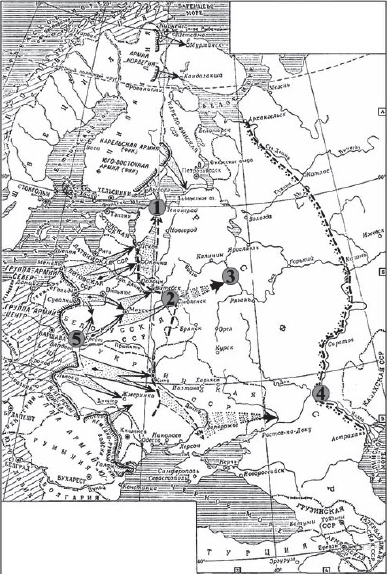 12.1. Напишите название военного плана, изображённого на карте.12.2. Напишите название города, обозначенного на схеме цифрой «4».12.3 Напишите цифру, которой обозначен город, для захвата которого была разработана операция «Тайфун».12.4. Какие суждения, относящиеся к событиям, обозначенным на карте, являются верными? Выберите три суждения из шести предложенных. 1) Карта относится к начальному этапу войны.2) Германия планировала завершить войну к концу лета 1942 г.3) Для отражения агрессии, обозначенной на карте, был создан Совет труда и обороны.4) Руководителем страны в это время был И.В. Сталин.5) Сражение под Смоленском стало важным этапом в срыве фашистской стратегии «блицкрига».6) Наступление немецких войск было остановлено по всей линии фронта зимой 1941 г.Итоговая контрольная работа по истории10 классВариант 21. Установите хронологическую последовательность:Открытие второго фронтаПотсдамская конференцияТегеранская конференцияЯлтинская конференция.2. Установите соответствие между фамилиями политических деятелей и их деятельностью 3. Ниже приведён перечень терминов. Все они, за исключением двух, относятся к событиям, явлениям, происходившим в СССР в 1920-е гг.1) «скоростники»2) хозрасчёт3) золотой червонец4) биржа труда5) концессии6) стахановцы4. Напишите пропущенное понятие (термин).Социально-экономическая политика большевиков в годы Гражданской войны называлась ________________ .5. Установите соответствие между органами государственной власти и их функциями: 6. Какие три из перечисленных черт характеризуют политический режим конца 1930-х гг.?       1) свобода печати       2) сосредоточение практически всей власти в руках партийного вождя        3) массовые репрессии против инакомыслящих        4) неравенство избирательных прав населения, закреплённое в Конституции        5) сращивание партийного и государственного аппарата       6) существование легальной оппозиции партийному руководству7. Заполните пропуски в данных предложениях, используя приведённый ниже список пропущенных элементов: для каждого предложения, обозначенного буквой и содержащего пропуск, выберите номер нужного элемента.А) Снабжением тыла и организацией народного хозяйства во время войны занималась такая организация, как ______________.Б) ______________ занималась стратегическим планированием всех военных операций во время Великой Отечественной войны.В) ______________ руководил всем партизанским движением во время Великой Отечественной войны.Пропущенные элементы:1) Наркомат обороны2) Государственный Комитет Обороны3) Государственная комиссия по снабжению тыла4) Центральный штаб партизанского движения5) Ставка Верховного Главнокомандования6) Президиум политбюро ЦК КПСС8.   Соотнести:1.  Жуков                                       а) премьер-министр Великобритании2.  Рокоссовский                           б) президент США3.   Деревянко                                в) принимал Парад Победы4.  Василевский                              г) руководил Парадом Победы5. Трумэн                                        д) представитель СССР при подписании                 акта о капитуляции Японии6. Эттли                                           е) общее командование советскими         7. Кантария                                         войсками на Дальнем Востоке9.Пропущенные элементы:1) 1941 г.2) М. И. Калинин3) 1917 г.4) Революционный военный совет Республики5) Временное правительство6) В. И. Ленин7) Ф. Э. Дзержинский8) 1936 г.9) Государственный Комитет Обороны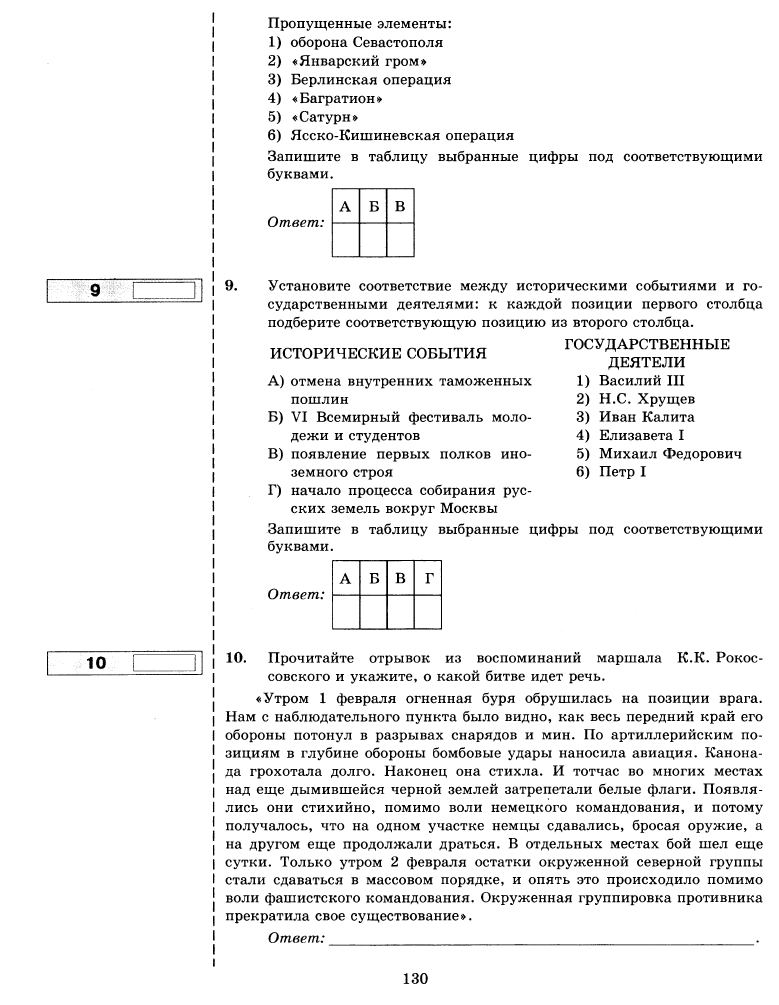 11. Прочтите отрывок из воспоминаний современника.«Таврический дворец к ночи превратился в укреплённый лагерь <...> Весь зал заседаний, хоры и соседние залы были наполнены солдатами. Потом в зале заседаний, вперемежку с солдатами, открылись заседания "Совета рабочих и солдатских депутатов". У него были свои заботы. Пока мы принимали меры к сохранению функционирования высших государственных учреждений, Совет укреплял своё положение в городе, разделив его на районы. В каждом районе войска и заводы должны были выбрать своих представителей; назначены были "районные комиссары для установления народной власти в районах". Временный комитет Думы был оттеснён в далекий угол дворца <...>, Родзянко уже чувствовал себя главой и вождём совершившегося. Около трёх часов ночи мы получили первые известия о действиях царя. <...> Не имея под руками текста манифеста <...> о престолонаследии, мы не сообразили тогда, что самый акт царя был незаконен. <...> Сопоставляя факты, нельзя было не прийти к выводу, что царь хитрил, - как он хитрил, давая октябрьский манифест».Используя отрывок, выберите в приведённом списке три верных суждения. 1) Упоминаемые в отрывке события относятся к первой российской революции.2) Октябрьским манифестом, упоминаемым в отрывке, в России учреждалась Государственная Дума.3) Описанные в отрывке события происходили в Петрограде.4) Родзянко впоследствии возглавил правительство.5) В отрывке идёт речь об отречении царя в пользу брата.6) Итогом описанных событий явился переход всей власти в руки Совета рабочих и солдатских депутатов.12. Рассмотрите схему и выполните задание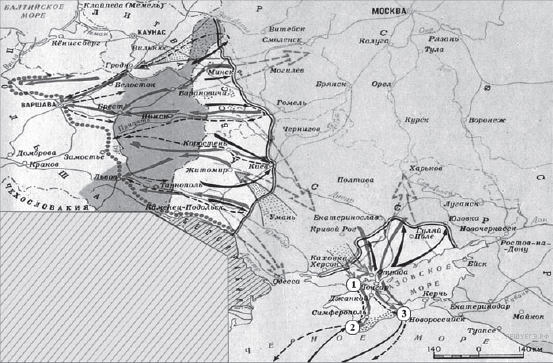 12.1. Напишите название периода отечественной истории, события которого изображены на карте.12. 2. Напишите фамилию генерала, который руководил боевыми действиями на юге против Советской России. 12.3. Цифрой «1» на карте обозначено место проведения решающей военной операции Красной армии на юге. Напишите его название.	12.4. Какие суждения, относящиеся к событиям, обозначенным на карте, являются верными? Выберите три суждения из шести предложенных. Запишите в таблицу цифры, под которыми они указаны.1) На карте изображены события завершающего этапа войны.2) Красной армии оказывали помощь союзники по Первой мировой войне.3) К периоду войны, обозначенному на карте, относится переход через залив Сиваш.4) На западе Красная армия воюет против войск генерала Н. Юденича.5) Война завершилась подписанием Брестского мира.6) Войсками Красной армии на юге командовал М. В. Фрунзе.Входная контрольная работа по истории11 класс1. Расположите в хронологической последовательности:а) Образование СССР;б) Начало Первой мировой войныв) Сталинградская битваг) контрнаступление советских войск под Москвой;2. Установите соответствие между фамилиями политических деятелей и их деятельностью 3. Ниже приведён перечень терминов. Все они, за исключением двух, относятся к событиям, явлениям, происходившим в СССР в 1930-е гг.1) индустриализация2) Конституция СССР3) культ личности4) нэп5) репрессии6) военный коммунизм4. 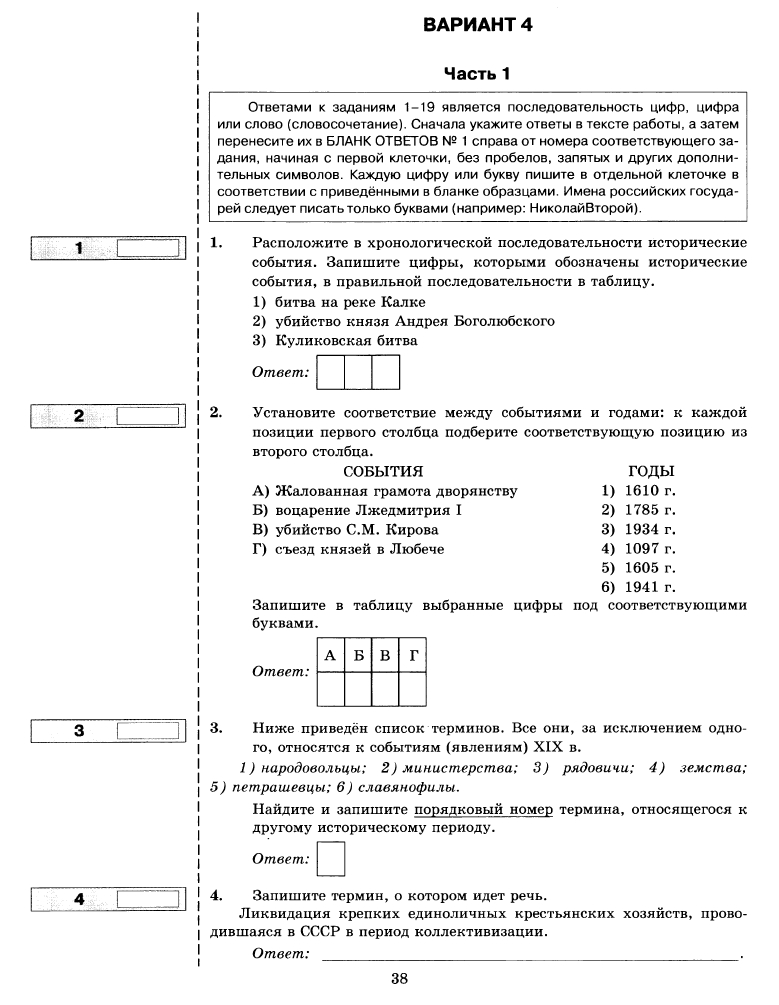 5. Установите соответствие между описанием, характерными чертами, особенностями событий Великой Отечественной войны 1941−1945 гг. и названиями событий: 6. Какие три из перечисленных положений относятся к новой экономической политике (1921–1929 гг.)? 1) утверждение частной собственности на землю2) введение хозрасчета на государственных предприятиях3) денационализация тяжёлой промышленности4) появление кредитно-банковской системы и бирж5) отмена государственной монополии внешней торговли6) введение концессий7. Рассмотрите изображение и выполните задание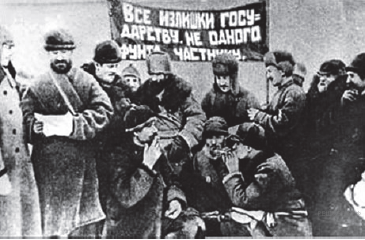 Какие суждения о картине, изображённой на фотографии, являются верными? Выберите два суждения из пяти предложенных. Запишите в таблицу цифры, под которыми они указаны.1) Фотография была сделана в первые годы советской власти (1917−1920 гг.).2) Экономическая политика, проводившая в это время, — нэп.3) Для изъятия хлеба у крестьян создавались продотряды.4) Крестьяне добровольно сдают хлеб.5) Продотряды являлись частями Красной армии.Итоговая контрольная работа по истории России 11классВариант № 1Выписать события в последовательности:1. Пражская веснаПолет Гагарина в космосКарибский кризисРаспад СССРУстановите соответствие между событиями и датами. СОБЫТИЕ                                                                                                         ГОДА) Поднятие целины                                                                   1) 1954 г.Б) создание Совета Экономической Взаимопомощи              2) 1949 г.В) события в Новочеркасске                                                      3) 1961    Г)  запуск первого спутника                                                       4) 1957 г.                                                                                             5) 1962 г.3. Ниже приведен перечень фамилий видных государственных деятелей. Все они, за исключением двух, занимали высокие посты в советский период. Найдите и запишите цифры государственных деятелей, не относящиеся к советскому периоду.1) Косыгин, 2) Столыпин, 3) Андропов, 4) Витте, 5) Калинин, 6) Молотов4. Ниже приведён перечень терминов. Все они, за исключением двух, относятся к событиям, явлениям, происходившим в период 1953−1964 гг.1) Варшавский договор2) «Пражская весна»3) Карибский кризис4) десталинизация5) «оттепель»6) ввод советских войск в АфганистанНайдите порядковые номера терминов, относящихся к другому историческому периоду.5. Какие три из названных положений характеризуют сталинскую политику после войны? 1) борьба с космополитизмом2) ослабление нажима на деревню, снижение налогов с колхозов3) антисемитская кампания, ограничение возможностей для творческой и карьерной самореализации евреев4) проведение репрессий среди местных партийных деятелей и экономистов5) поощрение развития самостоятельности национальных образований в составе СССР6) политика отказа от ротации (постоянной смены) партийных и государственных кадров6. Какие три из названных исторических событий относятся к периоду «оттепели»?1) строительство первой атомной электростанции2) авария на Чернобыльской АЭС3) открытие Института ядерных исследований4) создание атомных авиационных двигателей5) создание первого атомного ледокола «Ленин»6) создание атомных подводных лодок7. Какие три из перечисленных положений относятся к политике «перестройки»? 1) замена продразвёрстки продналогом2) усиление роли Советов в управлении государством3) борьба с «космополитизмом»4) отказ от политики «холодной войны»5) приоритетное развитие военно-промышленного комплекса6) введение многопартийности8. Прочтите отрывок из документа и укажите его автора.«Выступая перед вами в последний раз в качестве Президента СССР, считаю нужным высказать свою оценку пройденного с 1985 года пути. Тем более что на этот счет немало противоречивых, поверхностных и необъективных суждений. Судьба так распорядилась, что, когда я оказался во главе государства, уже было ясно, что со страной неладно... Я понимал, что начинать реформы такого масштаба и в таком обществе, как наше, – труднейшее и даже рискованное дело. Но и сегодня я убежден в исторической правоте демократических реформ, которые начаты весной 1985 года. Процесс обновления страны и коренных перемен в мировом сообществе оказался куда более сложным, чем можно было предположить. Однако то, что сделано, должно быть оценено по достоинству. Общество получило свободу, раскрепостилось политически и духовно. И это – самое главное завоевание, которое мы до конца еще не осознали, а потому что еще не научились пользоваться свободой.».9. Прочтите отрывок из воспоминаний и укажите год события, о котором идет речь.«12 апреля, услышав радостную новость о полете..., старший машинист Михаил Шмаргунов, помощник машиниста Сергей Воробьев и кочегар Юрий Цветков решили посвятить этому событию тяжеловесный рейс. Бригада в тот день провела поезд, превышающий норму на 400 тонн, с опережением графика…в редакцию "Красного Севера" в 10.30 позвонил слесарь Сергей Курков. – Восхищен достижениями нашей науки! Сейчас горы свернуть хочется!...Стихийный митинг возник и на ступеньках у главного здания судоремонтного завода. - Теперь мы с удесятеренными силами перевыполним задания!- решили рабочие. - Будем и мы бороться за освоение нашего "речного космоса"!»10. Заполните пустые ячейки таблицы, используя представленные в приведённом ниже списке данные. Пропущенные элементы:1) военный коммунизм          2) И. В. Сталин3) совнархоз                         4) 1985 г.5) Л. И. Брежнев                   6) 1992 г.7) 1957 г.                              8) В. И. Ленин9) нэп          .     11. Из резолюции XIX Всесоюзной партийной конференции.«XIX Всесоюзная партийная конференция… констатирует: выработанный партией на апрельском Пленуме ЦК и XXVII съезде партии стратегический курс на всестороннее и революционное обновление советского общества и ускорение его социально-экономического развития неуклонно претворяется в жизнь. Приостановлено сползание страны к экономическому и социально-политическому кризису… Начался процесс оздоровления экономики страны, её поворот к удовлетворению насущных потребностей людей. Набирают силу новые методы хозяйствования. В соответствии с Законом о государственном предприятии (объединении) идёт перевод объединений и предприятий на хозрасчет и самоокупаемость. Разработан, широко обсуждён и принят Закон о кооперации. Входят в жизнь новые, прогрессивные формы внутрипроизводственных трудовых отношений на основе подряда и аренды, а также индивидуальная трудовая деятельность. Идёт перестройка организационных структур управления, направленная на создание благоприятных условий для эффективного хозяйствования первичных звеньев экономики. Развёрнутая по инициативе партии работа позволила возобновить рост реальных доходов трудящихся. Реализуются практические меры по увеличению производства продуктов питания и предметов потребления, расширению жилищного строительства. Осуществляются реформы образования и здравоохранения. Духовная жизнь становится мощным фактором прогресса страны. Значительная работа проведена по переосмыслению современных реальностей мирового развития, обновлению и приданию динамизма внешней политике. Таким образом, перестройка всё глубже входит в жизнь советского общества, оказывает на него всё возрастающее преобразующее воздействие».Укажите десятилетие, в рамках которого происходили события, упомянутые в резолюции. Назовите фамилию политического деятеля, являвшегося руководителем страны в период, когда происходили эти события. Укажите название периода истории СССР, когда этот политический деятель был руководителем страны.Итоговая контрольная работа по истории России 11класс. Вариант № 21. Выписать события в последовательности:1. Начало перестройки2. Первая чеченская войнаПринятие Конституции РФДоговор ОСВ-2Установите соответствие между событиями и датами. СОБЫТИЕ                                                                                                         ГОДА) Поднятие целины                                                  1) 1949 г.Б) создание ОВД                                                        2) 1954 г.В) Испытание атомной бомбы                                  3) 1961    Г)  Полет Гагарина в космос                                     4) 1955                                                                                      5) 1957 г. 3. Ниже приведён перечень терминов. Все они, за исключением двух, относятся ко второй половине XX в. Найдите термины, относящиеся к другому историческому периоду.1) Ускорение, 2) гласность, 3) раскулачивание, 4) коллективизация, 5) период разрядки, 6) дефолт.4. Какие три события относятся к первому послевоенному десятилетию? 1) принятие Программы построения коммунизма в СССР2) «ленинградское дело»3) разгром журналов «Звезда» и «Ленинград»4) публикация повести А. И. Солженицына «Один день Ивана Денисовича»5) преобразование наркоматов в министерства6) создание совнархозов5. Какие три из перечисленных положений характеризуют период «оттепели»? 1) сокращение количества издаваемых газет и журналов2) реабилитация значительной части жертв политических репрессий3) отмена идеологического контроля в сфере культуры4) внутрипартийная борьба за власть5) введение многопартийности6) политика десталинизации6. Прочтите отрывок из воспоминаний современника событий и назовите литератора, фамилия которого пропущена в тексте.«Я должен высказать своё мнение о «Докторе Живаго». После публикации книги за рубежом её у нас раскритиковали. Обстановку, в которой это делалось, нельзя назвать нормальной. Сама критика выглядела какой-то волевой акцией, административным окриком в адрес автора, без какого-либо серьёзного обсуждения романа, без выяснения мнения читателей...Моё мнение, «Доктор Живаго» — не лучшее произведение ... Я не считаю этот роман безупречным, хотя не берусь судить о его художественных достоинствах и недостатках. Однако совершенно неоправданной была попытка отрубить этого большого художника слова от коллектива советских писателей и применить в отношении его тактику остракизма».7. Прочтите отрывок из послания Президента США, адресованного руководителю СССР, и назовите фамилию этого руководителя.«Уважаемый г-н Председатель... Вы согласитесь устранить эти виды оружия [ракеты] с Кубы под надлежащим наблюдением и надзором ООН и принять обязательство... прекратить дальнейшую доставку таких видов оружия на Кубу.Мы, с нашей стороны, согласимся... а) быстро отменить меры карантина, применяющиеся в настоящий момент, и б) дать заверение об отказе вторжения на Кубу...»8. Заполните пустые ячейки таблицы, используя представленные в приведённом ниже списке данные. Пропущенные элементы:1) катастрофа на Чернобыльской АЭС           2) Карибский кризис3) 1953 г.                                                     4) учреждение поста Президента СССР5) испытание первой советской ядерной бомбы 6) И. В. Сталин7) Л. И. Брежнев                                                          8) М. С. Горбачев9) 1977 г.           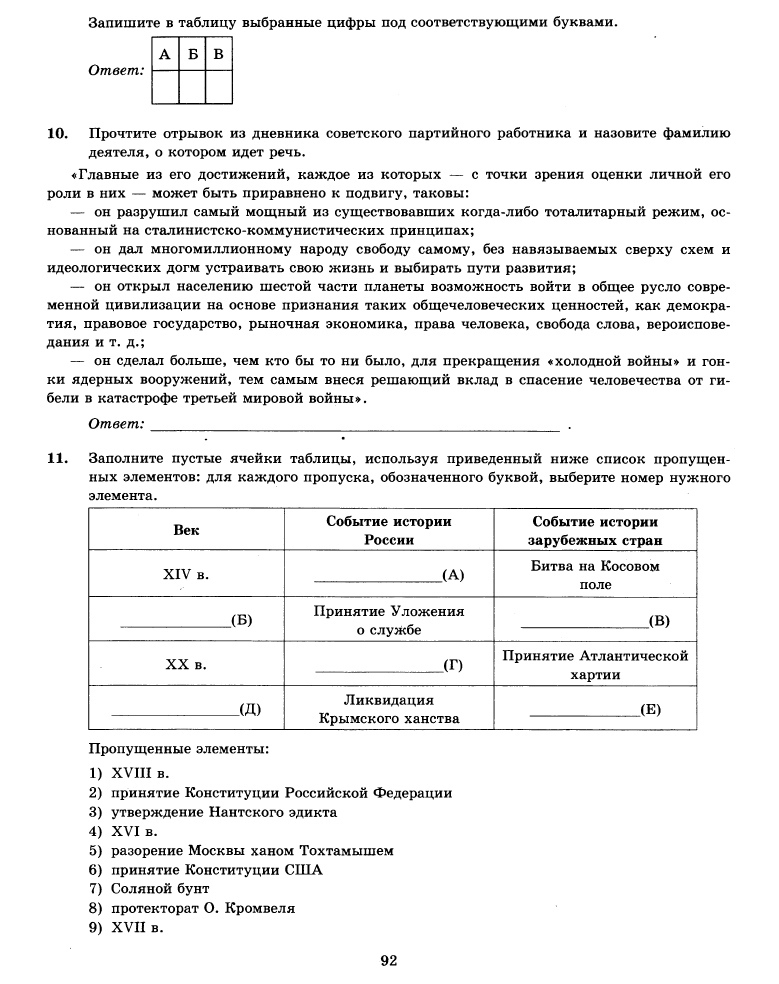 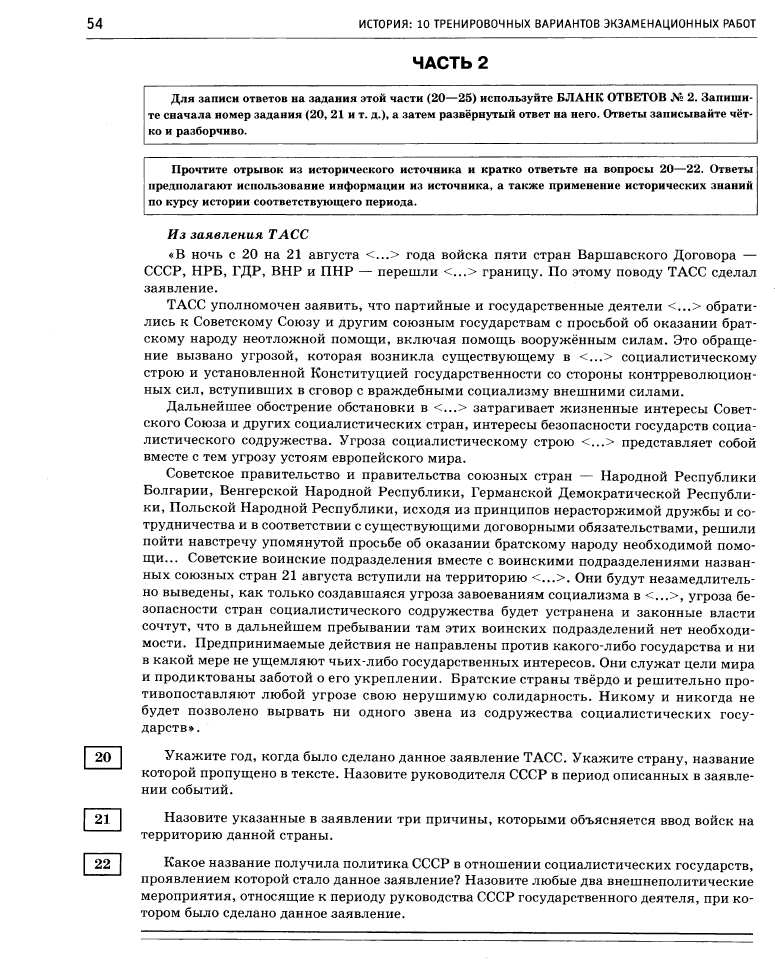 РАССМОТРЕНОРуководитель МО учителей русского языка, литературы, истории и  обществознания__________/Г.А.КрасильникПротокол №1 от 28.08.2023г СОГЛАСОВАНОЗамдиректора по УВР___________/И.А.Сарычева30.08.3023г..УТВЕРЖДЕНДиректор._____________В.М.БражниковаПриказ ОД №129 от 30.08.2023г№ п/п Наименование разделов и тем программы Количество часовКоличество часовЭлектронные (цифровые) образовательные ресурсы № п/п Наименование разделов и тем программы Всего Контрольные работы Электронные (цифровые) образовательные ресурсы Всеобщая история. 1914—1945 гг.Всеобщая история. 1914—1945 гг.Всеобщая история. 1914—1945 гг.Всеобщая история. 1914—1945 гг.Всеобщая история. 1914—1945 гг.Всеобщая история. 1914—1945 гг.Раздел 1. ВведениеРаздел 1. ВведениеРаздел 1. ВведениеРаздел 1. ВведениеРаздел 1. ВведениеРаздел 1. Введение1.1Введение 1  0.5 https://resh.edu.ru/Итого по разделуИтого по разделу 1 Раздел 2. Мир накануне и годы Первой мировой войныРаздел 2. Мир накануне и годы Первой мировой войныРаздел 2. Мир накануне и годы Первой мировой войныРаздел 2. Мир накануне и годы Первой мировой войныРаздел 2. Мир накануне и годы Первой мировой войныРаздел 2. Мир накануне и годы Первой мировой войны2.1Мир накануне Первой мировой войны 1  0 https://resh.edu.ru/2.2Первая мировая война. 1914 – 1918 гг. 2  0 https://resh.edu.ru/Итого по разделуИтого по разделу 3 Раздел 3. Мир в 1918—1938 гг.Раздел 3. Мир в 1918—1938 гг.Раздел 3. Мир в 1918—1938 гг.Раздел 3. Мир в 1918—1938 гг.Раздел 3. Мир в 1918—1938 гг.Раздел 3. Мир в 1918—1938 гг.3.1Распад империй и образование новых национальных государств в Европе 1  0 https://resh.edu.ru/3.2Версальско-Вашингтонская система международных отношений 1  0 https://resh.edu.ru/3.3Страны Европы и Северной Америки в 1920-е гг. 6  0 https://resh.edu.ru/3.4Страны Азии, Африки и Латинской Америки в 1918 – 1930 гг. 2  0 https://resh.edu.ru/3.5Международные отношения в 1930-е гг. 1  0 https://resh.edu.ru/3.6Развитие науки и культуры в 1914 – 1930-х гг. 2  0 https://resh.edu.ru/3.7Повторение и обобщение по теме «Мир в 1918 – 1938 гг.» 1  0 https://resh.edu.ru/Итого по разделуИтого по разделу 14 Раздел 4. Вторая мировая война. 1939 – 1945 гг.Раздел 4. Вторая мировая война. 1939 – 1945 гг.Раздел 4. Вторая мировая война. 1939 – 1945 гг.Раздел 4. Вторая мировая война. 1939 – 1945 гг.Раздел 4. Вторая мировая война. 1939 – 1945 гг.Раздел 4. Вторая мировая война. 1939 – 1945 гг.4.1Начало Второй мировой войны 2  0 https://resh.edu.ru/4.2Коренной перелом. Окончание и важнейшие итоги Второй мировой войны 2  0 https://resh.edu.ru/Итого по разделуИтого по разделу 4 Раздел 5. Повторение и обобщение по курсу «Всеобщая история. 1914 – 1945 гг.»Раздел 5. Повторение и обобщение по курсу «Всеобщая история. 1914 – 1945 гг.»Раздел 5. Повторение и обобщение по курсу «Всеобщая история. 1914 – 1945 гг.»Раздел 5. Повторение и обобщение по курсу «Всеобщая история. 1914 – 1945 гг.»Раздел 5. Повторение и обобщение по курсу «Всеобщая история. 1914 – 1945 гг.»Раздел 5. Повторение и обобщение по курсу «Всеобщая история. 1914 – 1945 гг.»5.1Повторение и обобщение по курсу «Всеобщая история. 1914 – 1945 гг.» 1  0 Итого по разделуИтого по разделу 1 История России. 1914—1945 годыИстория России. 1914—1945 годыИстория России. 1914—1945 годыИстория России. 1914—1945 годыИстория России. 1914—1945 годыИстория России. 1914—1945 годыРаздел 1. Россия в 1914 – 1922 гг.Раздел 1. Россия в 1914 – 1922 гг.Раздел 1. Россия в 1914 – 1922 гг.Раздел 1. Россия в 1914 – 1922 гг.Раздел 1. Россия в 1914 – 1922 гг.Раздел 1. Россия в 1914 – 1922 гг.1.1Россия и мир накануне Первой мировой войны 2  0 https://resh.edu.ru/1.2Россия в Первой мировой войне 2  0 https://resh.edu.ru/1.3Российская революция. Февраль 1917 г. 1  0 https://resh.edu.ru/1.4Российская революция. Октябрь 1917 г. 1  0 https://resh.edu.ru/1.5Первые революционные преобразования большевиков 2  0 https://resh.edu.ru/1.6Гражданская война 2  0 https://resh.edu.ru/1.7Революция и Гражданская война на национальных окраинах 1  0 https://resh.edu.ru/1.8Идеология и культура в годы Гражданской войны 1  0 https://resh.edu.ru/1.9Наш край в 1914 – 1922 гг. 1  0 1.10Повторение и обобщение по теме «Россия в 1914 – 1922 гг.» 1  0 Итого по разделуИтого по разделу 14 Раздел 2. Советский Союз в 1920—1930-е гг.Раздел 2. Советский Союз в 1920—1930-е гг.Раздел 2. Советский Союз в 1920—1930-е гг.Раздел 2. Советский Союз в 1920—1930-е гг.Раздел 2. Советский Союз в 1920—1930-е гг.Раздел 2. Советский Союз в 1920—1930-е гг.2.1СССР в 20-е годы 6  0 https://resh.edu.ru/2.2«Великий перелом». Индустриализация 1  0 2.3Коллективизация сельского хозяйства 1  0 2.4СССР в 30-е годы 7  0 2.5Наш край в 1920 – 1930-е гг. 1  0 2.6Повторение и обобщение по разделу «Советский Союз в 1920 – 1930-е гг.» 1  1 Итого по разделуИтого по разделу 17 Раздел 3. Великая Отечественная война. 1941—1945 гг.Раздел 3. Великая Отечественная война. 1941—1945 гг.Раздел 3. Великая Отечественная война. 1941—1945 гг.Раздел 3. Великая Отечественная война. 1941—1945 гг.Раздел 3. Великая Отечественная война. 1941—1945 гг.Раздел 3. Великая Отечественная война. 1941—1945 гг.3.1Первый период войны 4  0 https://resh.edu.ru/3.2Коренной перелом в ходе войны 2  0 https://resh.edu.ru/3.3«Десять сталинских ударов» и изгнание врага с территории СССР 1  0 3.4Наука и культура в годы войны 1  0 https://resh.edu.ru/3.5Окончание Второй мировой войны 4  0 https://resh.edu.ru/3.6Наш край в 1941 – 1945 гг. 1  0 3.7Повторение и обобщение по теме «Великая Отечественная война 1941 – 1945 гг.» 1  1 Итого по разделуИтого по разделу 14 ОБЩЕЕ КОЛИЧЕСТВО ЧАСОВ ПО ПРОГРАММЕОБЩЕЕ КОЛИЧЕСТВО ЧАСОВ ПО ПРОГРАММЕ 68  2.5 № п/п Наименование разделов и тем программы Количество часовКоличество часовЭлектронные (цифровые) образовательные ресурсы № п/п Наименование разделов и тем программы Всего Контрольные работы Всеобщая история. 1945 год — начало XXI векаВсеобщая история. 1945 год — начало XXI векаВсеобщая история. 1945 год — начало XXI векаВсеобщая история. 1945 год — начало XXI векаВсеобщая история. 1945 год — начало XXI векаВсеобщая история. 1945 год — начало XXI векаРаздел 1. Введение. Мир во второй половине XX в. – начале XXI в.Раздел 1. Введение. Мир во второй половине XX в. – начале XXI в.Раздел 1. Введение. Мир во второй половине XX в. – начале XXI в.Раздел 1. Введение. Мир во второй половине XX в. – начале XXI в.Раздел 1. Введение. Мир во второй половине XX в. – начале XXI в.Раздел 1. Введение. Мир во второй половине XX в. – начале XXI в.1.1Введение. Мир во второй половине XX в. – начале XXI в. 1  0.5 Итого по разделуИтого по разделу 1 Раздел 2. США и страны Европы во второй половине XX в. – начале XXI в.Раздел 2. США и страны Европы во второй половине XX в. – начале XXI в.Раздел 2. США и страны Европы во второй половине XX в. – начале XXI в.Раздел 2. США и страны Европы во второй половине XX в. – начале XXI в.Раздел 2. США и страны Европы во второй половине XX в. – начале XXI в.Раздел 2. США и страны Европы во второй половине XX в. – начале XXI в.2.1США и страны Западной Европы во второй половине ХХ – начале XXI вв. 4  0 https://resh.edu.ru/2.2Страны Центральной и Восточной Европы во второй половине ХХ – начале ХХI в. 2  0 https://resh.edu.ru/Итого по разделуИтого по разделу 6 Раздел 3. Страны Азии, Африки и Латинской Америки во второй половине ХХ в. - начале XXI в.Раздел 3. Страны Азии, Африки и Латинской Америки во второй половине ХХ в. - начале XXI в.Раздел 3. Страны Азии, Африки и Латинской Америки во второй половине ХХ в. - начале XXI в.Раздел 3. Страны Азии, Африки и Латинской Америки во второй половине ХХ в. - начале XXI в.Раздел 3. Страны Азии, Африки и Латинской Америки во второй половине ХХ в. - начале XXI в.Раздел 3. Страны Азии, Африки и Латинской Америки во второй половине ХХ в. - начале XXI в.3.1Страны Азии во второй половине ХХ в. – начале ХХI в. 4  0 https://resh.edu.ru/3.2Страны Ближнего и Среднего Востока во второй половине ХХ в. – начале ХХI в. 1  0 https://resh.edu.ru/3.3Страны Тропической и Южной Африки. Освобождение от колониальной зависимости 1  0 https://resh.edu.ru/3.4Страны Латинской Америки во второй половине ХХ – начале ХХI в. 1  0 https://resh.edu.ru/3.5Повторение и обобщение по разделу «Страны Азии, Африки и Латинской Америки во второй половине ХХ в. - начале XXI в.» 1  0 Итого по разделуИтого по разделу 8 Раздел 4. Международные отношения во второй половине ХХ – начале ХХI в.Раздел 4. Международные отношения во второй половине ХХ – начале ХХI в.Раздел 4. Международные отношения во второй половине ХХ – начале ХХI в.Раздел 4. Международные отношения во второй половине ХХ – начале ХХI в.Раздел 4. Международные отношения во второй половине ХХ – начале ХХI в.Раздел 4. Международные отношения во второй половине ХХ – начале ХХI в.4.1Международные отношения в конце 1940-е – конце 1980-х гг. 2  0 https://resh.edu.ru/4.2Международные отношения в 1990-е – 2023 г. 2  0 https://resh.edu.ru/Итого по разделуИтого по разделу 4 Раздел 5. Наука и культура во второй половине ХХ в. – начале ХХI в.Раздел 5. Наука и культура во второй половине ХХ в. – начале ХХI в.Раздел 5. Наука и культура во второй половине ХХ в. – начале ХХI в.Раздел 5. Наука и культура во второй половине ХХ в. – начале ХХI в.Раздел 5. Наука и культура во второй половине ХХ в. – начале ХХI в.Раздел 5. Наука и культура во второй половине ХХ в. – начале ХХI в.5.1Наука и культура во второй половине ХХ в. – начале ХХI в. 2  0 https://resh.edu.ru/5.2Глобальные проблемы современности 1  0 https://resh.edu.ru/Итого по разделуИтого по разделу 3 Раздел 6. Повторение и обобщение по курсу «Всеобщая история. 1945 год — начало XXI века»Раздел 6. Повторение и обобщение по курсу «Всеобщая история. 1945 год — начало XXI века»Раздел 6. Повторение и обобщение по курсу «Всеобщая история. 1945 год — начало XXI века»Раздел 6. Повторение и обобщение по курсу «Всеобщая история. 1945 год — начало XXI века»Раздел 6. Повторение и обобщение по курсу «Всеобщая история. 1945 год — начало XXI века»Раздел 6. Повторение и обобщение по курсу «Всеобщая история. 1945 год — начало XXI века»6.1Повторение и обобщение по курсу «Всеобщая история. 1945 год — начало XXI века» 1  1 Итого по разделуИтого по разделу 1 История России. 1945 год – начало ХХI векаИстория России. 1945 год – начало ХХI векаИстория России. 1945 год – начало ХХI векаИстория России. 1945 год – начало ХХI векаИстория России. 1945 год – начало ХХI векаИстория России. 1945 год – начало ХХI векаРаздел 1. ВведениеРаздел 1. ВведениеРаздел 1. ВведениеРаздел 1. ВведениеРаздел 1. ВведениеРаздел 1. Введение1.1Введение 1  0 Итого по разделуИтого по разделу 1 Раздел 2. СССР в 1945 – 1991 гг.Раздел 2. СССР в 1945 – 1991 гг.Раздел 2. СССР в 1945 – 1991 гг.Раздел 2. СССР в 1945 – 1991 гг.Раздел 2. СССР в 1945 – 1991 гг.Раздел 2. СССР в 1945 – 1991 гг.2.1СССР в послевоенные годы 4  0 https://resh.edu.ru/2.2СССР в 1953 – 1964 гг. 7  0 https://resh.edu.ru/2.3СССР в 1964 - 1985 гг. 8  1 https://resh.edu.ru/2.4СССР в 1985 – 1991 гг. 5  0 https://resh.edu.ru/2.5Наш край в 1945 – 1991 гг. 1  0 2.6Обобщение по теме «СССР в 1964 – 1991 гг.» 1  0 Итого по разделуИтого по разделу 26 Раздел 3. Российская Федерация в 1992 – начале 2020-х гг.Раздел 3. Российская Федерация в 1992 – начале 2020-х гг.Раздел 3. Российская Федерация в 1992 – начале 2020-х гг.Раздел 3. Российская Федерация в 1992 – начале 2020-х гг.Раздел 3. Российская Федерация в 1992 – начале 2020-х гг.Раздел 3. Российская Федерация в 1992 – начале 2020-х гг.3.1Российская Федерация в 1990-е гг. 5  0 https://resh.edu.ru/3.2Россия в ХХI веке 10  0 https://resh.edu.ru/3.3Наш край в 1992 - 2022 гг. 1  0 3.4Повторение и обобщение по теме «Российская Федерация в 1992 – начале 2020-х гг.» 1  0 Итого по разделуИтого по разделу 17 Раздел 4. Итоговое обобщениеРаздел 4. Итоговое обобщениеРаздел 4. Итоговое обобщениеРаздел 4. Итоговое обобщениеРаздел 4. Итоговое обобщениеРаздел 4. Итоговое обобщение4.1Итоговое обобщение 1  1 Итого по разделуИтого по разделу 1 ОБЩЕЕ КОЛИЧЕСТВО ЧАСОВ ПО ПРОГРАММЕОБЩЕЕ КОЛИЧЕСТВО ЧАСОВ ПО ПРОГРАММЕ 68  3.5 № п/п Тема урока Количество часовКоличество часовКоличество часовКоличество часовКоличество часовДата изучения Дата изучения Дата изучения № п/п Тема урока Всего Всего Контрольные работы Контрольные работы 1Введение во Всеобщую историю начала ХХ в. 1  1  0.5  0.5  04.09.2023  04.09.2023  04.09.2023 2Мир накануне Первой мировой войны 1  1  0  0  07.09.2023  07.09.2023  07.09.2023 3Первая мировая война. 1914 – 1918 г.г 1  1  0  0  11.09.2023  11.09.2023  11.09.2023 4Повторительно-обобщающий урок по теме «Мир накануне и в годы Первой Мировой войны» 1  1  0  0  14.09.2023  14.09.2023  14.09.2023 5Распад империй и образование новых национальных государств в Европе 1  1  0  0  18.09.2023  18.09.2023  18.09.2023 6Версальско-Вашингтонская система международных отношений 1  1  0  0  21.09.2023  21.09.2023  21.09.2023 7Страны Европы и Северной Америки в 1920-е гг. 1  1  0  0  25.09.2023  25.09.2023  25.09.2023 8Итальянский фашизм. Авторитарные режимы в Европе. 1  1  0  0  28.09.2023  28.09.2023  28.09.2023 9Великая депрессия. Преобразования Ф. Рузвельта в США 1  1  0  0  02.10.2023  02.10.2023  02.10.2023 10Германский нацизм. Нарастание агрессии в мире. 1  1  0  0  05.10.2023  05.10.2023  05.10.2023 11Рост международной напряженности в 1930-е гг. Гражданская война в Испании 1  1  0  0  09.10.2023  09.10.2023  09.10.2023 12Повторительно-обобщающий урок по теме «Страны Европы и Северной Америки в 1920-е гг.» 1  1  0  0  12.10.2023  12.10.2023  12.10.2023 13Страны Азии, Африки и Латинской Америки в 1918 – 1930 гг. 1  1  0  0  16.10.2023  16.10.2023  16.10.2023 14Международные отношения в 1930-е гг. 1  1  0  0  12.10.2023  12.10.2023  12.10.2023 15Развитие науки и культуры в 1914 – 1930-х гг. 1  1  0  0  23.10.2023  23.10.2023  23.10.2023 16Страны Азии, Африки и Латинской Америки в 1918 – 1930 гг. 1  1  0  0  26.10.2023  26.10.2023  26.10.2023 17Развитие науки и культуры в 1914 – 1930-х гг. 1  1  0  0  06.11.2023  06.11.2023  06.11.2023 18Повторительно-обобщающий урок по теме «Мир в 1918 – 1938 гг.» 1  1  0  0  09.11.2023  09.11.2023  09.11.2023 19Начальный период Второй мировой войны 1  1  0  0  13.11.2023  13.11.2023  13.11.2023 20Начало Великой Отечественной войны и войны на Тихом океане 1  1  0  0  16.11.2023  16.11.2023  16.11.2023 21Коренной перелом во Второй мировой войне 1  1  0  0  20.11.2023  20.11.2023  20.11.2023 22Разгром Германии, Японии и их союзников 1  1  0  0  23.11.2023  23.11.2023  23.11.2023 23Повторительно-обобщающий урок по курсу «Всеобщая история. 1914 – 1945 гг.» 1  1  0  0  27.11.2023  27.11.2023  27.11.2023 24Введение в Историю России начала ХХ в. 1  1  0  0  30.11.2023  30.11.2023  30.11.2023 25Россия и мир накануне Первой мировой войны 1  1  0  0  04.12.2023  04.12.2023  04.12.2023 26Российская армия на фронтах Первой мировой войны 1  1  0  0  07.12.2023  07.12.2023  07.12.2023 27Нарастание революционных настроений. Власть, экономика и общество в годы Первой мировой войны 1  1  0  0  11.12.2023  11.12.2023  11.12.2023 28Российская революция. Февраль 1917 г. 1  1  0  0  14.12.2023  14.12.2023  14.12.2023 29Российская революция. Октябрь 1917 г. 1  1  0  0  18.12.2023  18.12.2023  18.12.2023 30Первые революционные преобразования большевиков 1  1  0  0  21.12.2023  21.12.2023  21.12.2023 31Экономическая политика советской власти 1  1  0  0  25.12.2023  25.12.2023  25.12.2023 32Гражданская война: истоки и основные участники. 1  1  0  0  28.12.2023  28.12.2023  28.12.2023 33На фронтах Гражданской войны. 1  1  0  0  11.01.2024  11.01.2024  11.01.2024 34Революция и Гражданская война на национальных окраинах 1  1  0  0  15.01.2024  15.01.2024  15.01.2024 35Идеология и культура в годы Гражданской войны. Перемены в повседневной жизни и общественных настроениях 1  1  0  0  18.01.2024  18.01.2024  18.01.2024 36Наш край в 1914 – 1922 гг. 1  1  0  0  22.01.2024  22.01.2024  22.01.2024 37Повторительно- обобщающий урок по теме «Россия в 1914 – 1922 гг.» 1  1  0  0  25.01.2024  25.01.2024  25.01.2024 38Экономический и политический кризис начала 1920-х гг. Переход к нэпу 1  1  0  0  29.01.2024  29.01.2024  29.01.2024 39Экономическое и социальное развитие в годы нэпа 1  1  0  0  01.02.2024  01.02.2024  01.02.2024 40Образование СССР. Национальная политика в 1920-е гг. 1  1  0  0  05.02.2024  05.02.2024  05.02.2024 41Политическое развитие в 1920-е гг. 1  1  0  0  08.02.2024  08.02.2024  08.02.2024 42Международное положение и внешняя политика СССР в 1920-е гг. 1  1  0  0  12.02.2024  12.02.2024  12.02.2024 43Культурное пространство советского общества в 1920-е гг. 1  1  0  0  15.02.2024  15.02.2024  15.02.2024 44«Великий перелом». Индустриализация 1  1  0  0  19.02.2024  19.02.2024  19.02.2024 45Коллективизация сельского хозяйства 1  1  0  0  22.02.2024  22.02.2024  22.02.2024 46Политическая система и национальная политика СССР в 1930-е гг. 1  1  0  0  26.02.2024  26.02.2024  26.02.2024 47Культурное пространство советского общества в 1930-е гг.: создание «нового человека 1  1  0  0  29.02.2024  29.02.2024  29.02.2024 48Развитие науки, образования, здравоохранения в 1930-е гг. 1  1  0  0  04.03.2024  04.03.2024  04.03.2024 49Советское искусство 1930-х гг. 1  1  0  0  07.03.2024  07.03.2024  07.03.2024 50Повседневная жизнь населения в 1930-е гг. 1  1  0  0  11.03.2024  11.03.2024  11.03.2024 51СССР и мировое сообщество в 1929 – 1939 гг. 1  1  0  0  14.03.2024  14.03.2024  14.03.2024 52СССР накануне Великой Отечественной войны. 1  1  0  0  18.03.2024  18.03.2024  18.03.2024 53Наш край в 1920 – 1930-е гг. 1  1  0  0  21.03.2024  21.03.2024  21.03.2024 54Повторительно-обобщающий урок по разделу «Советский Союз в 1920 – 1930-е гг.» 1  1  1  1  04.04.2024  04.04.2024  04.04.2024 55Начало Великой Отечественной войны 1  1  0  0  08.04.2024  08.04.2024  08.04.2024 56Битва за Москву и блокада Ленинграда 1  1  0  0  11.04.2024  11.04.2024  11.04.2024 57Фронт за линией фронта 1  1  0  0  15.04.2024  15.04.2024  15.04.2024 58Единство фронта и тыла 1  1  0  0  18.04.2024  18.04.2024  18.04.2024 59Сталинградская битва. Начало коренного перелома в ходе войны 1  1  0  0  22.04.2024  22.04.2024  22.04.2024 60Курская битва. Завершение коренного перелома 1  1  0  0  25.04.2024  25.04.2024  25.04.2024 61«Десять сталинских ударов» и изгнание врага с территории СССР 1  1  0  0  02.05.2024  02.05.2024  02.05.2024 62Наука и культура в годы войны 1  1  0  0  06.05.2024  06.05.2024  06.05.2024 63Освобождение народов Европы. Победа СССР в Великой Отечественной войне 1  1  0  0  13.05.2024  13.05.2024  13.05.2024 64Освобождение народов Европы. Победа СССР в Великой Отечественной войне 1  1  0  0  16.05.2024  16.05.2024  16.05.2024 65Война с Японией. Окончание Второй мировой войны 1  1  0  0  20.05.2024  20.05.2024  20.05.2024 66Окончание Второй мировой войны. Итоги и уроки. 1  1  0  0  20.05.2024  20.05.2024  20.05.2024 67Наш край в 1941 – 1945 гг. 1  1  0  0  23.05.2024  23.05.2024  23.05.2024 68Повторительно-обобщающий урок по теме «Великая Отечественная война 1941 – 1945 гг.» 1  1  1  1  27.05.2024  27.05.2024  27.05.2024 ОБЩЕЕ КОЛИЧЕСТВО ЧАСОВ ПО ПРОГРАММЕОБЩЕЕ КОЛИЧЕСТВО ЧАСОВ ПО ПРОГРАММЕ 68  2.5  2.5 № п/п Тема урока Количество часовКоличество часовКоличество часовКоличество часовДата изучения Дата изучения № п/п Тема урока Всего Всего Контрольные работы Контрольные работы 1Введение. Мир во второй половине XX в. – начале XXI в. 1  1  0.5  0.5  06.09.2023  06.09.2023 2Начало холодной войны и формирование биполярной системы 1  1  0  0  08.09.2023  08.09.2023 3США и страны Западной Европы во второй половине ХХ в. 1  1  0  0  13.09.2023  13.09.2023 4США и страны Западной Европы во второй половине ХХ в. 1  1  0  0  15.09.2023  15.09.2023 5США и страны Западной Европы в конце ХХ – начале XXI в. 1  1  0  0  20.09.2023  20.09.2023 6Страны Центральной и Восточной Европы во второй половине ХХ – начале ХХI в. 1  1  0  0  22.09.2023  22.09.2023 7Страны Центральной и Восточной Европы во второй половине ХХ – начале ХХI в. 1  1  0  0  27.09.2023  27.09.2023 8Страны Восточной и Юго-Восточной Азии в 1940 – 1970-х гг. 1  1  0  0  29.09.2023  29.09.2023 9Страны Азии: социалистический выбор развития 1  1  0  0  04.10.2023  04.10.2023 10Страны Восточной Азии во второй половине ХХ в. – начале ХХI в. 1  1  0  0  06.10.2023  06.10.2023 11Страны Южной и Юго-Восточной Азии во второй половине ХХ в. – начале ХХI в. 1  1  0  0  11.10.2023  11.10.2023 12Страны Ближнего и Среднего Востока во второй половине ХХ в. – начале ХХI в. 1  1  0  0  13.10.2023  13.10.2023 13Страны Тропической и Южной Африки. Освобождение от колониальной зависимости 1  1  0  0  18.10.2023  18.10.2023 14Страны Латинской Америки во второй половине ХХ – начале ХХI в. 1  1  0  0  20.10.2023  20.10.2023 15Повторительно-обобщающий урок по разделу «Страны Азии, Африки и Латинской Америки во второй половине ХХ в. - начале XXI в.» 1  1  0  0  25.10.2023  25.10.2023 16Международные отношения в конце 1940-е – конце 1980-х гг. 1  1  0  0  27.10.2023  27.10.2023 17Международные отношения в конце 1940-е – конце 1980-х гг. 1  1  0  0  08.11.2023  08.11.2023 18Международные отношения в 1990-е – 2023 г. 1  1  0  0  10.11.2023  10.11.2023 19Международные отношения в 1990-е – 2023 г. Кризис глобального доминирования Запада. 1  1  0  0  15.11.2023  15.11.2023 20Развития науки во второй половине ХХ в. – начале ХХI в. 1  1  0  0  22.11.2023  22.11.2023 21Развитие культуры и искусства во второй половине ХХ в. – начале ХХI в. 1  1  0  0  24.11.2023  24.11.2023 22Глобальные проблемы современности. 1  1  0  0  29.11.2023  29.11.2023 23Повторительно-обобщающий урок по теме «Всеобщая история 1945 – 2022 гг.» 1  1  0  0  01.12.2023  01.12.2023 24Введение в курс «История России. 1945 год – начало ХХI века» 1  1  0  0  06.12.2023  06.12.2023 25Восстановление и развитие экономики и социальной сферы. 1  1  0  0  08.12.2023  08.12.2023 26Политическая система в послевоенные годы. 1  1  0  0  13.12.2023  13.12.2023 27Идеология, наука, культура и спорт в послевоенные годы. 1  1  0  0  15.12.2023  15.12.2023 28Место и роль СССР в послевоенном мире. Внешняя политика СССР в 1945 – 1953 гг. 1  1  0  0  20.12.2023  20.12.2023 29Новое руководство страны. Смена политического курса. 1  1  0  0  22.12.2023  22.12.2023 30Экономическое и социальное развитие в 1953 – 1964 гг. 1  1  0  0  27.12.2023  27.12.2023 31Развитие науки и техники. в 1953 – 1964 гг. 1  1  0  0  29.12.2023  29.12.2023 32Культурное пространство в 1953 – 1964 гг. 1  1  0  0  10.01.2024  10.01.2024 33Перемены в повседневной жизни в 1953 – 1964 гг. 1  1  0  0  12.01.2024  12.01.2024 34Внешняя политика в 1953 – 1964 гг. 1  1  0  0  17.01.2024  17.01.2024 35Повторительно-обобщающий урок по темам «СССР в послевоенные годы» и «СССР в 1953 – 1964 гг.» 1  1  1  1  19.01.2024  19.01.2024 36Политическое развитие СССР в 1964 - 1985 гг. 1  1  0  0  24.01.2024  24.01.2024 37Социально-экономическое развитие в 1964 - 1985 гг. 1  1  0  0  26.01.2024  26.01.2024 38Развитие науки, образование, здравоохранения в 1964 - 1985 гг. 1  1  0  0  31.01.2024  31.01.2024 39Идеология и культура в 1964 - 1985 гг. 1  1  0  0  02.02.2024  02.02.2024 40Повседневная жизнь советского общества в 1964 - 1985 гг. 1  1  0  0  07.02.2024  07.02.2024 41Национальная политика и национальные движения в 1964 - 1985 гг. 1  1  0  0  09.02.2024  09.02.2024 42Внешняя политика СССР в 1964 - 1985 гг. 1  1  0  0  14.02.2024  14.02.2024 43СССР и мир в начале 1980-х. Предпосылки реформ 1  1  0  0  16.02.2024  16.02.2024 44Социально-экономическое развитие СССР в 1985 – 1991 гг. 1  1  0  0  21.02.2024  21.02.2024 45Перемены в духовной сфере в годы перестройки. 1  1  0  0  28.02.2024  28.02.2024 46Реформа политической системы СССР и её итоги. 1  1  0  0  01.03.2024  01.03.2024 47Новое политическое мышление и перемены во внешней политике. 1  1  0  0  06.03.2024  06.03.2024 48Национальная политика и подъем национальных движений. Распад СССР 1  1  0  0  13.03.2024  13.03.2024 49Наш край в 1945 – 1991 гг. 1  1  0  0  15.03.2024  15.03.2024 50Повторительно-обобщающий урок по теме «СССР в 1964 – 1991 гг.» 1  1  0  0  20.03.2024  20.03.2024 51Российская экономика в условиях рынка 1  1  0  0  22.03.2024  22.03.2024 52Политическое развитие Российской Федерации в 1990-е гг. 1  1  0  0  03.04.2024  03.04.2024 53Межнациональные отношения и национальная политика в 1990-е гг. 1  1  0  0  05.04.2024  05.04.2024 54Повседневная жизнь в 1990-е гг. 1  1  0  0  10.04.2024  10.04.2024 55Россия и мир. Внешняя политика Российской Федерации в 1990-е гг. 1  1  0  0  12.04.2024  12.04.2024 56Политические вызовы и новые приоритеты внутренней политики России в начале ХХI в. 1  1  0  0  17.04.2024  17.04.2024 57Россия в 2008 – 2011 гг. 1  1  0  0  19.04.2024  19.04.2024 58Социально-экономическое развитие России в начале ХХI в. Приоритетные национальные проекты. 1  1  0  0  24.04.2024  24.04.2024 59Культура, наука, спорт и общественная жизнь в 1990-х – начале 2020-х гг. 1  1  0  0  26.04.2024  26.04.2024 60Культура, наука, спорт и общественная жизнь в 1990-х – начале 2020-х гг. 1  1  0  0  03.05.2024  03.05.2024 61Внешняя политика в начале ХХI в. Россия в современном мире 1  1  0  0  08.05.2024  08.05.2024 62Внешняя политика в начале ХХI в. Россия в современном мире 1  1  0  0 63Россия в 2012 – начале 2020-х гг. 1  1  0  0  15.05.2024  15.05.2024 64Россия сегодня. Специальная военная операция (СВО) 1  1  0  0  17.05.2024  17.05.2024 65Россия сегодня. Специальная военная операция (СВО) 1  1  0  0 66Наш край в 1992 – 2022 гг. 1  1  0  0  22.05.2024  22.05.2024 67Повторительно-обобщающий урок по теме «Российская Федерация в 1992 – начале 2020-х гг.» 1  1  0  0 68Итоговый обобщающий урок по курсу «История России. 1945 год – начало ХХI века» 1  1  1  1  24.05.2024  24.05.2024 ОБЩЕЕ КОЛИЧЕСТВО ЧАСОВ ПО ПРОГРАММЕОБЩЕЕ КОЛИЧЕСТВО ЧАСОВ ПО ПРОГРАММЕ 68  2.5  2.5 1)негативные последствия продразверстки 2)наступление А.И. Деникина на Москву3)проведение денежной реформы4)недовольство крестьян введением продналогаА)участие советских представителей в Генуэзской конференцииБ)исключение СССР из Лиги НацийВ)заключение пакта Молотова-РиббентропаГ)участие советских добровольцев в гражданской войне в ИспанииФАМИЛИИДЕЯТЕЛЬНОСТЬА) А. В. ЛуначарскийБ) А. В. КолчакВ) В. И. ЛенинГ) А. М. Каледин1) лидер антибольшевистского движения на Дону2) председатель СНК3) нарком просвещения4) лидер «левых коммунистов»5) «верховный правитель России»ОПИСАНИЕ, ХАРАКТЕРНЫЕ ЧЕРТЫ, ОСОБЕННОСТИСОБЫТИЯA) крупнейшее в истории войны танковое сражение, переход стратегической инициативы к Красной армииБ) окружение и ликвидация крупной группировки противника под командованием генерал-фельдмаршала Ф. ПаулюсаB) первое крупное поражение немецкой армии во Второй мировой войне, в результате советского контрнаступления враг был отброшен более чем на 100 кмГ) задержка наступления немецких войск на два месяца, немцы впервые были вынуждены временно перейти к обороне1) Сталинградская битва2) Курская битва3) Смоленское сражение4) Московская битва5) операция «Багратион»ФАМИЛИИПОСТЫ, РОЛЬ в ПОЛИТИКЕ A) ТимошенкоБ) ШверникB) МолотовГ) А. А. Жданов1) нарком иностранных дел; подписание договора с Германией о ненападении2) член Политбюро ЦК ВКП(б), отвечавший за идеологию, инициатор разгрома журналов «Звезда» и «Ленинград»3) министр обороны СССР4) первый секретарь Ленинградского обкома партии, репрессированный по «ленинградскому делу»5) глава Совета по эвакуацииСобытиеДатаУчастник(-и)Операция «Рельсовая война»__________(А)Федоров, Ковпакоперация «Оверлорд»__________(Б)__________(В)__________(Г)август—декабрь 1943 г.Г. К. Жуков, И. С. КоневК. К. РокоссовскийБитва за Москву__________(Д)__________(Е)ФАМИЛИИДЕЯТЕЛЬНОСТЬА) В.И.ЧапаевБ) А. В. КолчакВ) В. И. ЛенинГ) А. И.Дутов1) лидер антибольшевистского движения в Оренбуржье2) председатель СНК3) комдив Красной Армии4) лидер меньшевиков5) «верховный правитель России»ОРГАНЫ ВЛАСТИФУНКЦИИA) Временное правительствоБ) Совет Народных Комиссаров (СНК)В) Совет МинистровГ) Всероссийская Чрезвычайная Комиссия (ВЧК)1) высший орган исполнительной власти в царской России в 1905-1917 гг.2) высший орган исполнительной власти в марте — октябре 1917 г., который должен был обеспечить созыв Учредительного собрания3) учреждение по борьбе с контрреволюцией и саботажем4) законодательный орган в Российской империи в 1905−1917 гг.5) орган исполнительной власти в Советской России и СССР в октябре 1917 г. — 1946 г.6) чрезвычайный орган власти в период Великой Отечественной войны1234567Название органа властиГод созданияПервый руководитель__________(А)1917 г.Г. Е. ЛьвовСовет Народных Комиссаров__________(Б)__________(В)Центральный исполнительныйкомитет СССР1922 г.__________(Г)__________(Д)__________(Е)И. В. СталинФАМИЛИИДЕЯТЕЛЬНОСТЬА) ФрунзеБ) А. В. КолчакВ) В. И. ЛенинГ) Корнилов1) один из лидеров Белого движения2) председатель СНК3) разгром Врангеля в Крыму4) лидер «левых коммунистов»5) «верховный правитель России»ОПИСАНИЕ, ХАРАКТЕРНЫЕ ЧЕРТЫ, ОСОБЕННОСТИСОБЫТИЯA) крупнейшее в истории войны танковое сражение, переход стратегической инициативы к Красной армииБ) окружение и ликвидация крупной группировки противника под командованием генерал-фельдмаршала Ф. ПаулюсаB) первое крупное поражение немецкой армии во Второй мировой войне, в результате советского контрнаступления враг был отброшен более чем на 100 кмГ) задержка наступления немецких войск на два месяца, немцы впервые были вынуждены временно перейти к обороне1) Сталинградская битва2) Курская битва3) Смоленское сражение4) Московская битва5) операция «Багратион»АБВГПонятиеДатаРуководитель страны__________(А)1921 г.__________(Б)__________(В)__________(Г)Н. С. ХрущёвПрограмма мира1971 г.__________(Д)Ближнее зарубежье__________(Е)Б. Н. ЕльцинАБВГСобытияДатыРуководитель СССР в данный период__________(А)1962 г.Н.С. Хрущевпереименование наркоматов в министерства1946 г.__________(Б)__________(В)1986 г.__________(Г)принятие Конституции «развитого социализма»__________(Д)__________(Е)